Об утверждении муниципальной программы Сутчевского сельского поселения Мариинско-Посадского района Чувашской Республики  «Обеспечение общественного порядка и противодействие преступности в Сутчевском сельском поселении Мариинско-Посадского района Чувашской Республики» на 2021-2035 годыВ соответствии со статьей 179 Бюджетного кодекса Российской Федерации, Федеральным законом от 06.10.2003 № 131-ФЗ «Об общих принципах организации местного самоуправления в Российской Федерации», постановлениями администрации  Сутчевского сельского поселения Мариинско-Посадского района от 07.12.2016 № 107 «Об утверждении Порядка разработки, реализации и оценки эффективности муниципальных программ Сутчевского сельского поселения Мариинско-Посадского района Чувашской Республики», от 01.03.2021 № 9 «Об утверждении перечня муниципальных программ Сутчевского сельского поселения Мариинско-Посадского района Чувашской Республики», Уставом Сутчевского сельского поселения Мариинско-Посадского района Чувашской Республики, администрация Сутчевского сельского поселения Мариинско-Посадского района Чувашской Республики  п о с т а н о в л я е т:1. Утвердить муниципальную программу, паспорт программы Сутчевского сельского поселения Мариинско-Посадского района Чувашской Республики «Обеспечение общественного порядка и противодействие преступности в Сутчевском сельском поселении Мариинско-Посадского  района Чувашской Республики» на 2021-2035 годы (далее - Программа) согласно приложению к настоящему постановлению.2. Настоящее постановление вступает в силу после его официального опубликования в муниципальной газете «Посадский вестник».3. Контроль за исполнением настоящего постановления оставляю за собой.Глава Сутчевского сельского поселения                                             С.Ю. ЕмельяноваПриложение к постановлению администрации             Сутчевского сельского поселения Мариинско-Посадского района Чувашской Республикиот 19.07.2021  № 49ПАСПОРТмуниципальной  программы «Обеспечение общественного порядка и противодействие преступности в Сутчевском сельском поселении Мариинско-Посадского района Чувашской Республики»на 2021 - 2035 годыРаздел I. Общая характеристика сферы реализацииПрограммы, основные проблемы в указанной сфере и прогноз ее развитияМуниципальная программа «Обеспечение общественного порядка и противодействие преступности в Сутчевском сельском поселении Мариинско-Посадского  района Чувашской Республики» на 2021-2035 годы (далее - Программа) направлена на профилактику правонарушений в  Сутчевском сельском поселении Мариинско-Посадского  района Чувашской Республики, а также на укрепление законности и правопорядка, направлена на противодействие злоупотреблению наркотических средств, психотропных веществ и новых потенциально опасных психоактивных веществ,  наркомании и правонарушений, связанных с незаконным оборотом наркотических средств, психотропных веществ и новых потенциально опасных психоактивных веществ  наркотиками их незаконному обороту, а также профилактику наркомании и формирование здорового образа жизни.Реализация государственной политики осуществляется:в области профилактики правонарушений и противодействия преступности в Чувашской Республике - в рамках реализации Федерального закона от 6 октября 1999 г. № 184-ФЗ «Об общих принципах организации законодательных (представительных) и исполнительных органов государственной власти субъектов Российской Федерации», Указа Президента Российской Федерации от 2 июля 2005 г. № 773 «Вопросы взаимодействия и координации деятельности органов исполнительной власти субъектов Российской Федерации и территориальных органов федеральных органов исполнительной власти», Стратегии национальной безопасности Российской Федерации, утвержденной Указом Президента Российской Федерации от 31 декабря 2015 г. № 683, Концепции долгосрочного социально-экономического развития Российской Федерации на период до 2020 года, утвержденной распоряжением Правительства Российской Федерации от 17 ноября 2008 г. № 1662-р, Закона Чувашской Республики от 22 февраля 2017 г. № 5 «О профилактике правонарушений в Чувашской Республике», перечня поручений Президента Российской Федерации по вопросам обеспечения общественной безопасности в сфере предупреждения и пресечения преступлений, связанных с использованием оружия, боеприпасов, взрывчатых веществ и взрывных устройств. в области профилактики незаконного потребления наркотических средств, психотропных веществ и новых потенциально опасных психоактивных веществ  - в рамках реализации Федерального закона от 8 января 1998 г. № 3-ФЗ «О наркотических средствах и психотропных веществах», Указа Президента Российской Федерации от 9 июня 2010 г. № 690 «Об утверждении Стратегии государственной антинаркотической политики Российской Федерации до 2020 года», постановления Правительства Российской Федерации от 31 марта 2017 г. № 385 «О внесении изменений  в государственную программу Российской Федерации «Обеспечение общественного порядка и противодействие преступности» и признании утратившими силу некоторых актов  Правительства Российской Федерации и их отдельных положений», Закона Чувашской Республики от 7 октября 2008 г. № 53 «О профилактике незаконного потребления наркотических средств, психотропных веществ и новых потенциально опасных психоактивных веществ,  наркомании и правонарушений, связанных с незаконным оборотом наркотических средств, психотропных веществ и новых потенциально опасных психоактивных веществ». Для реализации целей и задач Программы, а именно профилактики правонарушений и противодействия преступности в Сутчевском сельском поселении Мариинско-Посадского  района Чувашской Республики, профилактики незаконного потребления наркотических средств, психотропных веществ и новых потенциально опасных психоактивных веществ в Сутчевском сельском поселении Мариинско-Посадского  района Чувашской Республики необходимо применение программно-целевых инструментов, поскольку требуется высокая степень координации действий органов местного самоуправления Сутчевского сельского поселения Мариинско-Посадского  района Чувашской Республики, организаций и граждан.В результате реализации Программы прогнозируется повышение уровня безопасности жизнедеятельности населения и территорий  Сутчевского сельского поселения Мариинско-Посадского района Чувашской Республики;Мероприятия по профилактике наркомании и формирование здорового образа жизни, продиктована следующими обстоятельствами:приоритетное значение профилактики наркомании в формировании здорового образа жизни и стабилизации демографической ситуации в Сутчевском сельском поселении Мариинско-Посадского  района Чувашской Республики;необходимость формирования установок здорового образа жизни как социального свойства личности, гарантирующего в условиях рыночной экономики конкурентоспособность, благополучие семьи, профессиональное долголетие, обеспеченную старость.Анализ ситуации, сложившейся с распространением наркотиков на территории Сутчевского сельского поселения Мариинско-Посадского района Чувашской Республики, показывает, что работа по профилактике и пресечению потребления наркотических средств, психотропных веществ и новых потенциально опасных психоактивных веществ,  благодаря объединением усилий субъектов профилактики, накопившим большой опыт работы в новых социально-экономических условиях, позволяют контролировать наркоситуацию. В антинаркотическую работу активно включаются общественные организации и учреждения Сутчевского сельского поселения Мариинско-Посадского района Чувашской Республики.Осуществление этих мероприятий позволит достичь положительного эффекта за счет реализации целевого научно обоснованного и системного воздействия государства на объекты управления с целью повышения безопасности населения.Раздел II. Приоритеты в сфере реализации Программы, цели, задачии показатели (индикаторы) достижения целей и решения задач, основные ожидаемые конечные результаты и срок реализации ПрограммыПриоритеты государственной политики в сфере профилактики правонарушений определены в Стратегии национальной безопасности Российской Федерации, утвержденной Указом Президента Российской Федерации от 31 декабря 2015 г. № 683, Стратегии социально-экономического развития Чувашской Республики до 2035 года, утвержденной постановлением Кабинета Министров Чувашской Республики от 28 июня 2018 г. № 254, в ежегодных посланиях Главы Чувашской Республики Государственному Совету Чувашской Республики.Приоритетными направлениями государственной политики в сфере профилактики правонарушений являются повышение уровня и качества жизни населения, обеспечение защиты прав и свобод граждан, имущественных и других интересов граждан и юридических лиц от преступных посягательств, снижение уровня преступности.Для достижения поставленных целей необходимо решение следующих задач:повышение качества и результативности противодействия преступности, охраны общественного порядка, обеспечения общественной безопасности;совершенствование системы мер по сокращению предложения и спроса на наркотические средства и психотропные вещества;совершенствование взаимодействия органов местного самоуправления Сутчевского сельского поселения Мариинско-Посадского района Чувашской Республики, правоохранительных, контролирующих органов, общественных объединений, участвующих в профилактике безнадзорности и правонарушений несовершеннолетних, семейного неблагополучия, а также действенный контроль за процессами, происходящими в подростковой среде, снижение уровня преступности, в том числе в отношении несовершеннолетних.совершенствование организационного, нормативно-правового и ресурсного обеспечения антинаркотической деятельности.Программа будет реализовываться в 2021–2035 годах в три этапа:1 этап – 2021–2025 годы;2 этап – 2026–2030 годы;3 этап – 2031–2035 годы.Реализация Программы позволит  к 2036 году:снизить масштабы незаконного потребления наркотических средств,  психотропных веществ и новых потенциально опасных психоактивных веществ, наркомании и правонарушений, связанных с незаконным оборотом наркотических средств, психотропных веществ и новых потенциально опасных психоактивных веществ;снизить количество преступлений на улице и в других общественных местах;повышение оперативности процессов управления мероприятиями по предупреждению и ликвидации кризисных ситуаций и происшествий, сокращение общего времени на поиск, обработку и передачу информации.Перечень показателей носит открытый характер и предусматривает возможность корректировки в случае потери информативности показателя (достижение максимального значения) и изменения приоритетов в рассматриваемой сфере. Состав показателей (индикаторов) Программы определен исходя из принципа необходимости и достаточности информации для характеристики достижения ее целей и решения задач и отражен в приложении № 1 к настоящей муниципальной программе.Раздел III. Обобщенная характеристика основных мероприятийподпрограмм муниципальной программыВыстроенная в рамках настоящей Программы система целевых ориентиров (цели, задачи, ожидаемые результаты) представляет собой четкую согласованную структуру, посредством которой установлена прозрачная и понятная связь реализации отдельных мероприятий с достижением конкретных целей в течение срока действия Программы.Задачи муниципальной программы решается в рамках четырех подпрограмм.Подпрограмма «Профилактика правонарушений в Сутчевском сельском поселении Мариинско-Посадского района Чувашской Республики» объединяет пять основных мероприятий:Основное мероприятие 1. Дальнейшее развитие многоуровневой системы профилактики правонарушенийДанное мероприятие включает в себя:проведение комплекса мероприятий по организации деятельности Советов профилактики;проведение совещаний-семинаров с руководителями и специалистами органов местного самоуправления, ответственными за координацию профилактической деятельности, правоохранительными органами и добровольными народными дружинами, общественными объединениями правоохранительной направленности;проведение межведомственных совещаний по проблемным вопросам, возникающим при работе с лицами, осужденными к уголовным наказаниям, не связанным с лишением свободы;эффективное использование физкультурно-спортивных комплексов в целях активного приобщения граждан к занятиям физической культурой и спортом;организацию физкультурно-оздоровительных, спортивно-массовых мероприятий с массовым участием населения всех возрастов и категорий;организацию получения дополнительного профессионального образования организаторами воспитательного процесса в образовательных организациях республики с привлечением ученых и практиков;проведение совместных профилактических мероприятий по выявлению иностранных граждан и лиц без гражданства, незаконно осуществляющих трудовую деятельность в Российской Федерации, и граждан Российской Федерации, незаконно привлекающих к трудовой деятельности иностранных граждан и лиц без гражданства, а также по пресечению нелегальной миграции, выявлению адресов регистрации и проживания иностранных граждан и лиц без гражданства, установлению лиц, незаконно сдающих им в наем жилые помещения;организацию встреч с руководителями (представителями) хозяйствующих субъектов, привлекающих к трудовой деятельности иностранных граждан и лиц без гражданства, с целью разъяснения им норм миграционного законодательства в сфере привлечения и использования иностранной рабочей силы, а также с руководителями национально-культурных объединений Чувашской Республики с целью получения информации об обстановке внутри национальных объединений, предупреждения возможных негативных процессов в среде мигрантов, а также профилактики нарушений иностранными гражданами и лицами без гражданства законодательства Российской Федерации в сфере миграции;приведение помещений, занимаемых участковыми уполномоченными полиции, в надлежащее состояние и в этих целях проведение необходимых ремонтных работ;привлечение общественных объединений правоохранительной направленности и народных дружин к охране общественного порядка и общественной безопасности;организация взаимодействия субъектов профилактики правонарушений, хозяйствующих субъектов, представителей бизнеса и предпринимательства по созданию условий, эффективно препятствующих совершению имущественных преступлений, мошенничества, распространению фальшивых денежных знаков;организацию профилактической работы по добровольной сдаче на возмездной (компенсационной) основе органам внутренних дел незарегистрированных предметов вооружения, боеприпасов, взрывчатых веществ и взрывных устройств, незаконно хранящихся у населения;привлечение общественных формирований правоохранительной направленности к охране общественного порядка и общественной безопасности;проведение районного конкурса «Лучший народный дружинник».Основное мероприятие 2. Профилактика и предупреждение рецидивной преступности, ресоциализация и адаптация лиц, освободившихся из мест лишения свободы, и лиц, осужденных к уголовным наказаниям, не связанным с лишением свободыДанное мероприятие включает в себя:организация профессионального обучения и дополнительного профессионального образования лиц, освободившихся из мест лишения свободы, и лиц, осужденных к уголовным наказаниям, не связанным с лишением свободы, в том числе официально зарегистрированных в качестве безработных, по направлению из исправительных учреждений Управления Федеральной службы исполнения наказаний по Чувашской Республике – Чувашии;cсодействие занятости лиц, освободившихся из мест лишения свободы, осужденных к исправительным работам;оказание комплекса услуг по реабилитации и ресоциализации лиц, освободившихся из мест лишения свободы, и лиц, осужденных к уголовным наказаниям, не связанным с лишением свободы;организацию проверки возможности проживания освобождающегося осужденного и направление в месячный срок по запросам исправительных учреждений заключений о возможности бытового устройства лица, освобождаемого из мест лишения свободы;содействие в оказании помощи в направлении в дома престарелых и инвалидов лиц, освобождаемых из исправительных учреждений уголовно-исполнительной системы, по состоянию здоровья нуждающихся в постороннем уходе и не имеющих постоянного места жительства;информирование осужденных по вопросам оказания медицинских и социальных услуг;оказание помощи в медико-социальной экспертизе для установления инвалидности осужденному;организация проверки возможности бытового устройства освобождаемого осужденного и направление в месячный срок по запросам исправительных учреждений заключения о возможности бытового устройства лица, освобождаемого из мест лишения свободы;оказание бесплатной юридической помощи лицам, освободившимся из мест лишения свободы, в течение трех месяцев со дня освобождения.Основное мероприятие 3. Профилактика и предупреждение бытовой преступности, а также преступлений, совершенных в состоянии алкогольного опьяненияДанное мероприятие включает в себя:организацию межведомственного взаимодействия субъектов профилактики правонарушений, организаций и должностных лиц социальной сферы, сферы оказания услуг по выявлению семей с длящимися бытовыми и межличностными противоречиями, их учета, внедрению и развитию системы социального патронажа за семьями, члены которых проявляют склонность к бытовому насилию, агрессивным формам разрешения противоречий, совершенствованию традиционных и новых форм и методов профилактического воздействия на семьи с социально-бытовым неблагополучием; разработка и реализация мер по развитию традиционных форм семейных отношений, укреплению института семьи, ответственного отношения к содержанию и воспитанию детей, обеспечению их безопасности в неблагополучных семьях, проживающих на условиях сожительствования (в «гражданском браке»);организация выявления и проведения адресных профилактических мероприятий в отношении граждан, между которыми продолжительное время развиваются неприязненные взаимоотношения, на основе соседских и иных бытовых противоречий;проведение комплекса профилактических мероприятий по работе с неблагополучными семьями, устранению причин и обстоятельств, способствующих совершению преступлений в сфере семейно-бытовых отношений;организацию профилактических мероприятий по выявлению и пресечению правонарушений в сфере оборота алкогольной и наркотической  продукции, незаконного изготовления и реализации спиртных напитков домашней выработки, продажи алкогольной продукции;освещение в СМИ результатов проделанной работы в сфере противодействия преступлениям, связанным с незаконным оборотом алкогольной продукции, а также профилактики правонарушений, связанных с бытовым пьянством, алкоголизмом и наркоманией;проведение профилактических мероприятий по выявлению и пресечению правонарушений, связанных с продажей алкогольной продукции и табачных изделий;проведение профилактической работы с населением по недопущению употребления пива и напитков, изготавливаемых на его основе, алкогольной и спиртосодержащей продукции в присутствии несовершеннолетних и вовлечения их в употребление;активизация деятельности советов профилактики, участковых пунктов полиции, содействие участию граждан, общественных формирований в охране общественного порядка, профилактике правонарушений, в том числе связанных с бытовым пьянством, алкоголизмом.Основное мероприятие 4. Помощь лицам, пострадавшим от правонарушений или подверженным риску стать таковымиДанное мероприятие включает в себя оказание правовой, социальной, психологической, медицинской и иной поддержки лицам, пострадавшим от правонарушений или подверженным риску стать таковыми, осуществляемой в соответствии с законодательством Российской Федерации с их согласия в целях минимизации последствий правонарушений либо снижения риска стать пострадавшими от правонарушений.Основное мероприятие 5. Информационно-методическое обеспечение профилактики правонарушений и повышение уровня правовой культуры населенияДанное мероприятие включает в себя:распространение через средства массовой информации положительного опыта работы граждан, добровольно участвующих в охране общественного порядка.информирование граждан о наиболее часто совершаемых преступлениях и их видах и проводимых сотрудниками органов внутренних дел мероприятиях по их профилактике и раскрытию.размещение в средствах массовой информации материалов о позитивных результатах деятельности правоохранительных органов, лучших сотрудниках.освещение в средствах массовой информации результатов проделанной работы в сфере противодействия преступлениям, связанным с незаконным оборотом алкогольной продукции, а также профилактики правонарушений, связанных с бытовым пьянством, алкоголизмом.обеспечение создания и размещения в средствах массовой информации информационных материалов, направленных на предупреждение отдельных видов преступлений.обеспечение создания и размещения в средствах массовой информации социальной рекламы, направленной на профилактику правонарушений.проведение информационных выставок, социальных акций, направленных на профилактику правонарушений;информирование граждан о преступлениях и проводимых сотрудниками органов внутренних дел мероприятиях по охране общественного порядка и обеспечению общественной безопасности, а также предлагаемых услугах по защите личного имущества граждан через СМИ, в том числе с использованием возможностей операторов сотовой связи;проведение семинаров, круглых столов и совещаний с участием представителей правоохранительных органов, представителей органов местного самоуправления, СМИ, общественных и религиозных объединений по актуальным вопросам деятельности органов внутренних дел, укрепления общественного порядка, предупреждения социальной и межнациональной напряженности;организация мероприятий, направленных на правовое воспитание лиц,  осужденных к уголовным наказаниям, не связанным с лишением свободы;организация и проведение тематических совещаний, методических семинаров с участием представителей СМИ, общественных и религиозных объединений по актуальным вопросам борьбы с бытовой преступностью, преступностью несовершеннолетних, незаконным оборотом наркотических средств, профилактики алкоголизма и пьянства в целях максимального привлечения населения к реализации мероприятий профилактического характера.Подпрограмма «Профилактика незаконного потребления наркотических средств, психотропных веществ и новых потенциально опасных психоактивных веществ  наркомании и правонарушений, связанных с незаконным оборотом наркотических средств, психотропных веществ и новых потенциально опасных психоактивных веществ  в Сутчевском сельском поселении Мариинско-Посадского района Чувашской Республики»:Основное мероприятие 1. Совершенствование системы мер по сокращению предложения наркотиковДанное мероприятие предусматривает:проведение мероприятий в общественных местах с концентрацией несовершеннолетних с целью предупреждения потребления подростками и молодежью наркотических средств, психотропных веществ и новых потенциально опасных психоактивных веществ наркомании и правонарушений, связанных с незаконным оборотом наркотических средств, психотропных веществ и новых потенциально опасных психоактивных веществ;проведение совместных мероприятий по выявлению и пресечению деятельности лиц, задействованных в налаживании каналов поставок наркотических средств,  психотропных веществ и новых потенциально опасных психоактивных веществ  наркомании и правонарушений, связанных с незаконным оборотом наркотических средств, психотропных веществ и новых потенциально опасных психоактивных веществ на территорию Сутчевского сельского поселения Мариинско-Посадского района Чувашской Республики, в том числе с использованием ресурсов информационно-телекоммуникационной сети «Интернет»;осуществление мер, направленных на выявление и уничтожение растительно-сырьевой базы, пригодной для изготовления наркотиков, пресечение преступной деятельности заготовителей, перевозчиков и сбытчиков наркотиков.- проведение комплексных социологических исследований для оценки масштабов немедицинского потребления наркотических средств и социально-экономических потерь от распространения наркомании;- внедрение современных оздоровительных технологий и физкультурно-профилактических моделей по предупреждению потребления наркотиков в системе воспитания и организации досуга молодежи;- формирование системы психолого-педагогического сопровождения процесса социализации детей, подростков и молодежи при проведении физкультурно-оздоровительных мероприятий;- включение в программу учебного процесса образовательных учреждений Мариинско-Посадского района занятий по формированию у молодежи негативного отношения к употреблению наркотических средств и других одурманивающих веществ;- организация показов спектаклей с целью формирования здорового образа жизни, профилактики наркомании и СПИДа;- размещение публикаций в печатных средствах массовой информации о вреде употребления наркотических и одурманивающих веществ;- организация и проведение конкурса плакатов среди учащихся учреждений дополнительного образования детей «Дети за здоровый образ жизни»;- обеспечение пособиями и методическими рекомендациями педагогических и медицинских работников, родителей по профилактике и раннему выявлению потребителей психоактивных веществ (далее - ПАВ), в том числе нехимических видов зависимости, среди несовершеннолетних и молодежи;- обеспечение размещения социальной рекламы в СМИ службами, оказывающими консультативную помощь, направленную на профилактику и раннее выявление потребителей ПАВ;- проведение спортивно-массовых мероприятий, направленных на пропаганду и формирование здорового образа жизни, среди подростков и молодежи;- проведение ежегодных смотров-конкурсов на лучшую организацию физкультурно-оздоровительной и спортивно-массовой работы по месту жительства детей, подростков и молодежи;- проведение ежегодных районных спортивно-массовых мероприятий среди детей и подростков;- ежегодное проведение районной акции «Молодежь за здоровый образ жизни» (март - апрель, октябрь - ноябрь);- обеспечение образовательных учреждений, медицинских организаций и учреждений культуры учебно-методической литературой, направленной на профилактику незаконного употребления наркотиков, включая периодические антинаркотические печатные издания;- организация семинаров, совещаний, тренингов для педагогов, направленных на совершенствование превентивных технологий в рамках единого профилактического пространства, обусловливающих снижение спроса на ПАВ в детско-молодежной популяции;- проведение в образовательных учреждениях единого Дня здоровья;- совершенствование физкультурно-оздоровительной работы с обучающимися, проведение спартакиад, соревнований по отдельным видам спорта, конкурсов с широким привлечением родительской общественности;- организация внутришкольных санитарных постов;- проведение добровольного тестирования учащихся образовательных учреждений Сутчевского сельского поселения Мариинско-Посадского района при проведении ежегодной диспансеризации;- организация летнего спортивно-ориентированного оздоровительного отдыха для детей и подростков, состоящих на учете в органах внутренних дел.Основное мероприятие 2. Совершенствование системы мер по сокращению спроса на наркотикиДанное мероприятие предусматривает:проведение мероприятий по выявлению лиц, осуществляющих управление транспортными средствами в состоянии наркотического опьянения, а также по выявлению лиц, совершающих административные правонарушения, связанные с незаконным потреблением наркотических средств, психотропных веществ и новых потенциально опасных психоактивных веществ наркомании и правонарушений, связанных с незаконным оборотом наркотических средств, психотропных веществ и новых потенциально опасных психоактивных веществ в общественных местах;проведение профилактических мероприятий в образовательных организациях, направленных на предупреждение негативных процессов, происходящих в молодежной среде в связи с потреблением наркотических средств, психотропных веществ и новых потенциально опасных психоактивных веществ наркомании и правонарушений, связанных с незаконным оборотом наркотических средств, психотропных веществ и новых потенциально опасных психоактивных веществ;проведение мероприятий по созданию территорий, свободных от наркотиков, в местах проведения досуга подростков и молодежи, иных местах с массовым пребыванием граждан;проведение декадника, посвященного Международному дню борьбы с наркоманией.Основное мероприятие 3. Совершенствование системы реабилитации и ресоциализации потребителей наркотических средств, психотропных веществ и новых потенциально опасных психоактивных веществ наркомании и правонарушений, связанных с незаконным оборотом наркотических средств, психотропных веществ и новых потенциально опасных психоактивных веществ (за исключением медицинской)Данное мероприятие включает в себя:- организация работы с лицами, находящимися в трудной жизненной ситуации, потребляющими наркотические средства и психотропные вещества в немедицинских целях, при проведении мероприятий по выявлению, предупреждению и пресечению преступлений и административных правонарушений в сфере незаконного оборота наркотических средств и психотропных веществ, направленной на мотивирование к участию в программах социальной реабилитации;- разработка и реализация мероприятий по трудоустройству лиц, прошедших лечение от наркомании и завершивших программы медицинской и (или) социальной реабилитации;- проведение дифференцированной медицинской профилактики злоупотребления наркотиками среди несовершеннолетних на основе взаимодействия со специалистами первичного звена здравоохранения.Участие органов местного самоуправления Сутчевского сельского поселения Мариинско-Посадского района Чувашской Республики в указанных мероприятиях планируется путем принятия ими соответствующих муниципальных правовых актов в сфере незаконного оборота наркотических, психотропных веществ и новых потенциально опасных психоактивных веществ,  наркомании и правонарушений, связанных с незаконным оборотом наркотических средств, психотропных веществ и новых потенциально опасных психоактивных веществ, выделения соответствующего финансирования из средств местного бюджета Сутчевского сельского поселения Мариинско-Посадского района Чувашской Республики.Основное мероприятие 4. Совершенствование организационно-правового и ресурсного обеспечения антинаркотической деятельности В рамках данного основного мероприятия предусматривается реализация следующих мероприятий:организация методического обеспечения деятельности органов местного самоуправления Мариинско-Посадского района Чувашской Республики по организации системы профилактики наркомании и правонарушений, связанных с незаконным оборотом наркотиков, лечения и реабилитации лиц, незаконно потребляющих наркотические средства и психотропные вещества;организация и проведение мониторинга наркоситуации в Сутчевском сельском поселении Мариинско-Посадского района Чувашской Республики;оказание организационно-методической помощи операторам сотовой связи и провайдерам, предоставляющим право доступа к информационно-телекоммуникационной сети «Интернет», в реализации мероприятий по пресечению распространения наркотических средств и психотропных веществ;совершенствование взаимодействия правоохранительных органов, органов местного самоуправления в Сутчевском сельском поселении Мариинско-Посадского района Чувашской Республики, институтов гражданского общества по выявлению лиц, допускающих немедицинское потребление наркотических средств и психотропных веществ, создание общественных механизмов их стимулирования к добровольной диагностике, лечению и реабилитации;организация и проведение антинаркотических акций с привлечением сотрудников всех заинтересованных органов.Подпрограмма «Предупреждение детской беспризорности, безнадзорности и правонарушений несовершеннолетних в Сутчевском сельском поселении Мариинско-Посадского района Чувашской Республики» объединяет два основных мероприятия:Основное мероприятие 1. Предупреждение безнадзорности, беспризорности, правонарушений и антиобщественных действий несовершеннолетних, выявление и устранение причин и условий, способствующих развитию этих негативных явленийВ рамках данного основного мероприятия предусматривается реализация следующих мероприятий:организация в образовательных организациях работы по формированию законопослушного поведения обучающихся;выявление несовершеннолетних, находящихся в социально опасном положении, а также не посещающих или систематически пропускающих по неуважительным причинам занятия в образовательных организациях, принятие мер по их воспитанию и содействие им в получении общего образования;организация работы по вовлечению несовершеннолетних, состоящих на профилактическом учете, в кружки и секции организаций дополнительного образования, общеобразовательных организаций;развитие института общественных воспитателей несовершеннолетних;информационно-методическое сопровождение мероприятий, направленных на предупреждение безнадзорности, беспризорности, правонарушений и антиобщественных действий несовершеннолетних, выявление и устранение причин и условий, способствующих развитию этих негативных явлений;обеспечение содержания и обучения несовершеннолетних, совершивших общественно опасные деяния, в специальных учебно-воспитательных учреждениях;принятие дополнительных мер по выявлению фактов вовлечения несовершеннолетних в противоправную деятельность, а также административных и уголовно-правовых мер воздействия на родителей, не выполняющих обязанности по воспитанию детей;проведение с детьми, проходящими реабилитацию в учреждениях социального обслуживания семьи и детей, мероприятий по правовой тематике;подготовку и издание информационных материалов по содействию занятости несовершеннолетних граждан в свободное от учебы время;обеспечение на весь период летних каникул полного охвата организованными формами отдыха детей, их оздоровления и занятости детей путем привлечения к профилактической работе общественных воспитателей, специалистов органов и учреждений системы профилактики безнадзорности и правонарушений несовершеннолетних, членов общественных формирований правоохранительной направленности и волонтеров, в том числе организация профильных смен для несовершеннолетних, находящихся в социально опасном положении;освещение в средствах массовой информации (далее - СМИ) опыта деятельности учреждений социального обслуживания семьи и детей по профилактике безнадзорности и правонарушений несовершеннолетних;привлечение несовершеннолетних к занятиям в клубах по интересам в учреждениях социального обслуживания семьи и детей;проведение практических занятий и семинаров, тренингов по профилактике правонарушений среди несовершеннолетних, организацию их досуга, труда и отдыха;организацию профессиональной ориентации несовершеннолетних граждан, освободившихся из мест лишения свободы, а также несовершеннолетних, осужденных к уголовным наказаниям, не связанным с лишением свободы, обратившихся в органы службы занятости в целях поиска работы;содействие в организации профессионального обучения, психологической поддержки и социальной адаптации безработных граждан в возрасте от 16 до 18 лет, освободившихся из мест лишения свободы, а также осужденных к уголовным наказаниям, не связанным с лишением свободы;содействие в организации временного трудоустройства несовершеннолетних граждан в возрасте от 14 до 18 лет, освободившихся из мест лишения свободы, а также осужденных к уголовным наказаниям, не связанным с лишением свободы;проведение целевых мероприятий по предупреждению повторной преступности несовершеннолетних, осужденных к мерам наказания, не связанным с лишением свободы, а также вернувшихся из воспитательных колоний и специальных учебно-воспитательных учреждений закрытого типа;взаимодействие с общественными и религиозными организациями по разработке и реализации социальных проектов и профилактических мероприятий;привлечение добровольцев и общественных воспитателей к социальному сопровождению несовершеннолетних;проведение семинаров-тренингов по обучению технологии ювенальной пробации штатных работников, членов комиссий по делам несовершеннолетних и защите их прав.Основное мероприятие 2. Работа с семьями, находящимися в социально опасном положении, и оказание им помощи в обучении и воспитании детейВ рамках данного основного мероприятия предусматривается реализация следующих мероприятий:проведение мероприятий по выявлению фактов семейного неблагополучия на ранней стадии;организация работы с семьями, находящимися в социально опасном положении, и оказание им помощи в обучении и воспитании детей;проведение семинаров-совещаний, круглых столов, конкурсов для лиц, ответственных за профилактическую работу;формирование единой базы данных о выявленных несовершеннолетних и семьях, находящихся в социально опасном положении.Подпрограмма «Обеспечение реализации муниципальной программы Чувашской Республики «Обеспечение общественного порядка и противодействие преступности в Сутчевском сельском поселении Мариинско-Посадского района Чувашской Республики» на 2021-2035 годы» предусматривает обеспечение деятельности административных комиссий для рассмотрения дел об административных правонарушенияхРаздел IV.  Обоснование объема финансовых ресурсов,необходимых для реализации ПрограммыРасходы Программы формируются за счет средств бюджета Сутчевского сельского поселения  Мариинско-Посадского района Чувашской Республики и средств внебюджетных источников.Распределение бюджетных ассигнований на реализацию Программы (подпрограмм) утверждается решением Собрания депутатов Сутчевского сельского поселения Мариинско-Посадского района Чувашской Республики о бюджете Мариинско-Посадского района Чувашской Республики на очередной финансовый год.	Общий объем финансирования муниципальной программы в 2021–2035 годах составит 6,00 тыс. рублей, в том числе за счет средств:республиканского бюджета Чувашской Республики- 0,00 тыс. рублей; местного бюджета Сутчевского сельского поселения Мариинско-Посадского района Чувашской Республики –6,00 тыс. рублей.Объем финансирования муниципальной программы на 1 этапе (2021–2025 годы) составит 6,00 тыс. рублей, в том числе:в 2021 году – 2,00  тыс. рублей;в 2022 году – 2,00   тыс. рублей;в 2023 году – 2,00  тыс. рублей;в 2024 году – 0,00   тыс. рублей;в 2025 году – 0,00  тыс. рублей;из них средства:местного бюджета Сутчевского сельского поселения Мариинско-Посадского района Чувашской Республики – 6,00  тыс. рублей, в том числе:в 2021 году – 2,00  тыс. рублей;в 2022 году – 2,00  тыс. рублей;в 2023 году – 2,00  тыс. рублей;в 2024 году – 0,00  тыс. рублей;в 2025 году – 0,00  тыс. рублей;внебюджетных источников – 0,00 тыс. рублей..На 2 этапе (2026–2030 годы) объем финансирования муниципальной программы составит – 0,00  тыс. рублей, из них средства:местных бюджетов – 0,00  тыс. рублей;внебюджетных источников – 0,00 тыс. рублей.На 3 этапе (2031–2035 годы) объем финансирования муниципальной программы составит 0,00  тыс. рублей, из них средства:местных бюджетов – 0,00  тыс. рублей;внебюджетных источников – 0,00 тыс. рублей.Объемы финансирования Программы подлежат ежегодному уточнению исходя из реальных возможностей бюджетов всех уровней.Ресурсное обеспечение и прогнозная (справочная) оценка расходов за счет всех источников финансирования реализации Программы приведены в приложении № 2 к настоящей Программе.Приложение № 1к муниципальной программе «Обеспечение общественного порядка и противодействие преступности в Сутчевском сельском поселении Мариинско-Посадского района Чувашской Республики» на 2021 - 2035 годыС В Е Д Е Н И Я о целевых индикаторах и показателях муниципальной программы «Обеспечение общественного порядка и противодействие преступности в Сутчевском сельском поселении Мариинско-Посадского района Чувашской Республики» на 2021-2035 годы, подпрограмм муниципальной программы и их значениях                                                                                                                                    Приложение № 2к муниципальной программе «Обеспечение общественного  порядка и противодействие преступности в Сутчевском сельском поселении Мариинско-Посадского района Чувашской Республики» на 2021 - 2035 годыРесурсное обеспечение и прогнозная (справочная) оценка расходов за счет всех источников финансирования реализации муниципальной программы «Обеспечение общественного порядка и противодействие преступности в Сутчевском сельском поселении Мариинско-Посадского района Чувашской Республики» на 2021-2035 годыПриложение № 3к муниципальной программе «Обеспечение общественного порядка и противодействие преступности в Сутчевском сельском поселении Мариинско-Посадского района Чувашской Республики» на 2021 - 2035 годыПОДПРОГРАММА«ПРОФИЛАКТИКА ПРАВОНАРУШЕНИЙ В СУТЧЕВСКОМ СЕЛЬСКОМ ПОСЕЛЕНИИ МАРИИНСКО-ПОСАДСКОГО РАЙОНАЧУВАШСКОЙ РЕСПУБЛИКИ»Паспорт подпрограммыРаздел I. Характеристика сферы реализации подпрограммы, описание основных проблем в указанной сфере и прогноз ее развитияНа территории Сутчевского сельского поселения Мариинско-Посадского района Чувашской  Республики создана многоуровневая система профилактики правонарушений. Действует необходимая нормативная правовая база: Закон Чувашской Республики от 23 июля 2003 г. № 22 «Об административных правонарушениях в Чувашской Республике», Закон Чувашской Республики от 27 декабря 2014 № 97 «О регулировании отдельных правоотношений, связанных с участием граждан в охране общественного порядка на территории Чувашской Республики», Закон Чувашской Республики от 22 февраля 2017 № 5 «О профилактике правонарушений в Чувашской Республике», Закон Чувашской Республики от 24 ноября 2004 г. № 48 «О социальной поддержке детей в Чувашской Республике», Закон Чувашской Республики от 29 декабря 2005 г. № 68 «О комиссиях по делам несовершеннолетних и защите их прав в Чувашской Республике».Функционирует Координационный совет по обеспечению правопорядка при главе администрации Сутчевского сельского поселения Мариинско-Посадского района Чувашской Республики и межведомственная Комиссия по профилактике правонарушений при администрации Сутчевского сельского поселения Мариинско-Посадского района Чувашской Республики. В администрации Сутчевского сельского поселения создана и функционирует совет профилактики. Совершенствуются межведомственное взаимодействие и координация действий субъектов профилактики правонарушений.Налажено тесное взаимодействие и сотрудничество государственных и муниципальных органов, общественных объединений, организаций и граждан с полицией.Накоплен опыт программно-целевого планирования профилактики правонарушений и противодействия преступности. Правоохранительными органами проделан значительный объем работы по стабилизации криминогенной обстановки, обеспечению защиты прав и интересов граждан и юридических лиц, обеспечению общественного порядка и безопасности.Вместе с тем криминогенная ситуация по отдельным направлениям остается сложной и продолжает оказывать негативное влияние на различные сферы жизнедеятельности государственных институтов и общества. К основным категориям лиц, наиболее часто совершающих противоправные деяния, относятся безработные, ранее судимые, несовершеннолетние, а также лица, страдающие алкоголизмом и наркоманией. Пополнение криминальной среды происходит в основном за счет лиц, не имеющих постоянного источника доходов. Существуют сложности в социальной адаптации лиц, освободившихся из мест лишения свободы. Серьезной проблемой является преступность в сфере семейно-бытовых отношений.В 2020 году количество зарегистрированных преступлений стабильно уменьшалось, в итоге снижение составило 100,0 % .Имеются проблемы в оказании помощи потерпевшим в результате преступного посягательства либо дорожно-транспортного происшествия, а также улучшении материально-технического обеспечения деятельности правоохранительных органов, что в определенной степени негативно влияет на складывающуюся криминогенную обстановку.Реализация подпрограммы позволит создать условия, способствующие повышению эффективности профилактических мероприятий и противодействия преступности, совершенствованию взаимодействия правоохранительных, контролирующих органов, органов местного самоуправления, широкому привлечению к этой работе негосударственных структур, общественных формирований и граждан, укреплению законности и правопорядка, оздоровлению криминогенной ситуации в Сутчевском сельском поселении Мариинско-Посадского района Чувашской  Республики.Раздел II. Приоритеты в сфере реализации подпрограммы, цели, задачи и показатели(индикаторы) достижения целей и решения задач, описание основных ожидаемых конечных результатов, срок реализации подпрограммыПриоритетным направлением в сфере профилактики правонарушений и противодействия преступности являются обеспечение защиты прав и свобод граждан, имущественных и других интересов граждан и юридических лиц от преступных посягательств, снижение уровня преступности.Подпрограмма носит ярко выраженный социальный характер. Реализация программных мероприятий окажет влияние на различные стороны жизнедеятельности граждан, функционирование правоохранительной и уголовно-исполнительной систем.Основными целями настоящей подпрограммы являются:совершенствование взаимодействия правоохранительных, контролирующих органов, органов местного самоуправления, общественных формирований и граждан в сфере профилактики правонарушений и борьбы с преступностью, в том числе удержание контроля над криминогенной ситуацией в районе;укрепление законности и правопорядка, обеспечение защиты прав и свобод граждан, имущественных и других интересов граждан и юридических лиц от преступных посягательств.Достижению поставленных в подпрограмме целей способствует решение следующих задач:совершенствование системы профилактики правонарушений, повышение ответственности за состояние правопорядка органов местного самоуправления и всех звеньев правоохранительной системы;повышение эффективности взаимодействия субъектов профилактики правонарушений, органов местного самоуправления, общественных объединений по предупреждению и пресечению антиобщественных проявлений;повышение роли органов местного самоуправления в вопросах охраны общественного порядка, защиты собственности, прав и свобод граждан, устранения причин и условий, способствующих совершению правонарушений;снижение уровня рецидивной преступности и количества преступлений, совершенных в состоянии алкогольного опьянения;снижение общественной опасности преступных деяний путем предупреждения совершения тяжких и особо тяжких преступлений;активизация деятельности советов профилактики, участковых пунктов полиции, содействие участию граждан, общественных объединений в охране правопорядка, профилактике правонарушений, в том числе связанных с бытовым пьянством, алкоголизмом и наркоманией;принятие мер специальной профилактики правонарушений, в том числе совершенствование форм и методов оперативно-розыскной деятельности и криминалистики в целях установления лиц, совершивших преступления, и соблюдения принципа неотвратимости наказания;оказание помощи в ресоциализации лиц, освободившихся из мест лишения свободы;повышение уровня правовой культуры и информированности населения;создание безопасной обстановки на улицах и в других общественных местах, в том числе путем более широкого распространения и внедрения современных технических средств охраны правопорядка.Раздел III. Характеристика основных мероприятий подпрограммыОсновные мероприятия подпрограммы направлены на реализацию поставленных целей и задач подпрограммы и муниципальной программы в целом. Мероприятия подпрограммы подразделяются на отдельные мероприятия по финансовому обеспечению, организационные мероприятия.Подпрограмма объединяет пять основных мероприятий.Основное мероприятие 1. Дальнейшее развитие многоуровневой системы профилактики правонарушений.Данное мероприятие включает в себя:проведение комплекса мероприятий по организации деятельности Советов профилактики;проведение совещаний-семинаров с руководителями и специалистами органов местного самоуправления, ответственными за координацию профилактической деятельности, правоохранительными органами и добровольными народными дружинами, общественными объединениями правоохранительной направленности;проведение межведомственных совещаний по проблемным вопросам, возникающим при работе с лицами, осужденными к уголовным наказаниям, не связанным с лишением свободы;эффективное использование физкультурно-спортивных комплексов в целях активного приобщения граждан к занятиям физической культурой и спортом;организацию физкультурно-оздоровительных, спортивно-массовых мероприятий с массовым участием населения всех возрастов и категорий;организацию получения дополнительного профессионального образования организаторами воспитательного процесса в образовательных организациях республики с привлечением ученых и практиков;проведение совместных профилактических мероприятий по выявлению иностранных граждан и лиц без гражданства, незаконно осуществляющих трудовую деятельность в Российской Федерации, и граждан Российской Федерации, незаконно привлекающих к трудовой деятельности иностранных граждан и лиц без гражданства, а также по пресечению нелегальной миграции, выявлению адресов регистрации и проживания иностранных граждан и лиц без гражданства, установлению лиц, незаконно сдающих им в наем жилые помещения;организацию встреч с руководителями (представителями) хозяйствующих субъектов, привлекающих к трудовой деятельности иностранных граждан и лиц без гражданства, с целью разъяснения им норм миграционного законодательства в сфере привлечения и использования иностранной рабочей силы, а также с руководителями национально-культурных объединений Чувашской Республики с целью получения информации об обстановке внутри национальных объединений, предупреждения возможных негативных процессов в среде мигрантов, а также профилактики нарушений иностранными гражданами и лицами без гражданства законодательства Российской Федерации в сфере миграции;приведение помещений, занимаемых участковыми уполномоченными полиции, в надлежащее состояние и в этих целях проведение необходимых ремонтных работ;привлечение общественных объединений правоохранительной направленности и народных дружин к охране общественного порядка и общественной безопасности;организация взаимодействия субъектов профилактики правонарушений, хозяйствующих субъектов, представителей бизнеса и предпринимательства по созданию условий, эффективно препятствующих совершению имущественных преступлений, мошенничества, распространению фальшивых денежных знаков;организацию профилактической работы по добровольной сдаче на возмездной (компенсационной) основе органам внутренних дел незарегистрированных предметов вооружения, боеприпасов, взрывчатых веществ и взрывных устройств, незаконно хранящихся у населения;привлечение общественных формирований правоохранительной направленности к охране общественного порядка и общественной безопасности;проведение районного конкурса «Лучший народный дружинник».Основное мероприятие 2. Профилактика и предупреждение рецидивной преступности, ресоциализация и адаптация лиц, освободившихся из мест лишения свободы, и лиц, осужденных к уголовным наказаниям, не связанным с лишением свободыДанное мероприятие включает в себя:организация профессионального обучения и дополнительного профессионального образования лиц, освободившихся из мест лишения свободы, и лиц, осужденных к уголовным наказаниям, не связанным с лишением свободы, в том числе официально зарегистрированных в качестве безработных, по направлению из исправительных учреждений Управления Федеральной службы исполнения наказаний по Чувашской Республике – Чувашии;cсодействие занятости лиц, освободившихся из мест лишения свободы, осужденных к исправительным работам;оказание комплекса услуг по реабилитации и ресоциализации лиц, освободившихся из мест лишения свободы, и лиц, осужденных к уголовным наказаниям, не связанным с лишением свободы;организацию проверки возможности проживания освобождающегося осужденного и направление в месячный срок по запросам исправительных учреждений заключений о возможности бытового устройства лица, освобождаемого из мест лишения свободы;содействие в оказании помощи в направлении в дома престарелых и инвалидов лиц, освобождаемых из исправительных учреждений уголовно-исполнительной системы, по состоянию здоровья нуждающихся в постороннем уходе и не имеющих постоянного места жительства;информирование осужденных по вопросам оказания медицинских и социальных услуг;оказание помощи в медико-социальной экспертизе для установления инвалидности осужденному;организация проверки возможности бытового устройства освобождаемого осужденного и направление в месячный срок по запросам исправительных учреждений заключения о возможности бытового устройства лица, освобождаемого из мест лишения свободы;оказание бесплатной юридической помощи лицам, освободившимся из мест лишения свободы, в течение трех месяцев со дня освобождения.Основное мероприятие 3. Профилактика и предупреждение бытовой преступности, а также преступлений, совершенных в состоянии алкогольного опьяненияДанное мероприятие включает в себя:организацию межведомственного взаимодействия субъектов профилактики правонарушений, организаций и должностных лиц социальной сферы, сферы оказания услуг по выявлению семей с длящимися бытовыми и межличностными противоречиями, их учета, внедрению и развитию системы социального патронажа за семьями, члены которых проявляют склонность к бытовому насилию, агрессивным формам разрешения противоречий, совершенствованию традиционных и новых форм и методов профилактического воздействия на семьи с социально-бытовым неблагополучием; разработка и реализация мер по развитию традиционных форм семейных отношений, укреплению института семьи, ответственного отношения к содержанию и воспитанию детей, обеспечению их безопасности в неблагополучных семьях, проживающих на условиях сожительствования (в «гражданском браке»);организация выявления и проведения адресных профилактических мероприятий в отношении граждан, между которыми продолжительное время развиваются неприязненные взаимоотношения, на основе соседских и иных бытовых противоречий;проведение комплекса профилактических мероприятий по работе с неблагополучными семьями, устранению причин и обстоятельств, способствующих совершению преступлений в сфере семейно-бытовых отношений;организацию профилактических мероприятий по выявлению и пресечению правонарушений в сфере оборота алкогольной и наркотической  продукции, незаконного изготовления и реализации спиртных напитков домашней выработки, продажи алкогольной продукции;освещение в СМИ результатов проделанной работы в сфере противодействия преступлениям, связанным с незаконным оборотом алкогольной продукции, а также профилактики правонарушений, связанных с бытовым пьянством, алкоголизмом и наркоманией;проведение профилактических мероприятий по выявлению и пресечению правонарушений, связанных с продажей алкогольной продукции и табачных изделий;проведение профилактической работы с населением по недопущению употребления пива и напитков, изготавливаемых на его основе, алкогольной и спиртосодержащей продукции в присутствии несовершеннолетних и вовлечения их в употребление;активизация деятельности советов профилактики, участковых пунктов полиции, содействие участию граждан, общественных формирований в охране общественного порядка, профилактике правонарушений, в том числе связанных с бытовым пьянством, алкоголизмом.Основное мероприятие 4. Помощь лицам, пострадавшим от правонарушений или подверженным риску стать таковымиДанное мероприятие включает в себя оказание правовой, социальной, психологической, медицинской и иной поддержки лицам, пострадавшим от правонарушений или подверженным риску стать таковыми, осуществляемой в соответствии с законодательством Российской Федерации с их согласия в целях минимизации последствий правонарушений либо снижения риска стать пострадавшими от правонарушений.Основное мероприятие 5. Информационно-методическое обеспечение профилактики правонарушений и повышение уровня правовой культуры населенияДанное мероприятие включает в себя:распространение через средства массовой информации положительного опыта работы граждан, добровольно участвующих в охране общественного порядка.информирование граждан о наиболее часто совершаемых преступлениях и их видах и проводимых сотрудниками органов внутренних дел мероприятиях по их профилактике и раскрытию.размещение в средствах массовой информации материалов о позитивных результатах деятельности правоохранительных органов, лучших сотрудниках.освещение в средствах массовой информации результатов проделанной работы в сфере противодействия преступлениям, связанным с незаконным оборотом алкогольной продукции, а также профилактики правонарушений, связанных с бытовым пьянством, алкоголизмом.обеспечение создания и размещения в средствах массовой информации информационных материалов, направленных на предупреждение отдельных видов преступлений.обеспечение создания и размещения в средствах массовой информации социальной рекламы, направленной на профилактику правонарушений.проведение информационных выставок, социальных акций, направленных на профилактику правонарушений;информирование граждан о преступлениях и проводимых сотрудниками органов внутренних дел мероприятиях по охране общественного порядка и обеспечению общественной безопасности, а также предлагаемых услугах по защите личного имущества граждан через СМИ, в том числе с использованием возможностей операторов сотовой связи;проведение семинаров, круглых столов и совещаний с участием представителей правоохранительных органов, представителей органов местного самоуправления, СМИ, общественных и религиозных объединений по актуальным вопросам деятельности органов внутренних дел, укрепления общественного порядка, предупреждения социальной и межнациональной напряженности;организация мероприятий, направленных на правовое воспитание лиц, осужденных к уголовным наказаниям, не связанным с лишением свободы;организация и проведение тематических совещаний, методических семинаров с участием представителей СМИ, общественных и религиозных объединений по актуальным вопросам борьбы с бытовой преступностью, преступностью несовершеннолетних, незаконным оборотом наркотических средств, профилактики алкоголизма и пьянства в целях максимального привлечения населения к реализации мероприятий профилактического характера.Раздел IV. Обоснование объемов финансовых ресурсов,необходимых для реализации подпрограммыОбщий объем бюджетных ассигнований подпрограммы в 2021 - 2035 годах составит 3,00 тыс. рублей, в том числе за счет средств бюджета Сутчевского сельского поселения Мариинско-Посадского района Чувашской Республики – 3,00  тыс. рублей, из них:в 2021 году – 1,00 тыс. рублей;в 2022 году – 1,00 тыс. рублей;в 2023 году – 1,00 тыс. рублей;в 2024 году – 0,00 тыс. рублей;в 2025 году – 0,00 тыс. рублей;в 2026–2030 годах – 0,00 тыс. рублей.Ресурсное обеспечение подпрограммы за счет всех источников финансирования приведено в приложении № 3 к настоящей подпрограмме и ежегодно будет уточняться.V. Анализ рисков реализации подпрограммы и описание мер управления рисками реализации подпрограммыДля достижения целей и ожидаемых результатов реализации подпрограммы будет осуществляться координация деятельности всех субъектов, участвующих в реализации подпрограммы.К рискам реализации подпрограммы, которыми могут управлять ответственный исполнитель и соисполнители подпрограммы, уменьшая вероятность их возникновения, следует отнести следующие.1. Организационные риски, связанные с ошибками управления реализацией подпрограммы, в том числе отдельных ее исполнителей (соисполнителей), неготовностью организационной инфраструктуры к решению задач, поставленных подпрограммой, что может привести к нецелевому и/или неэффективному использованию бюджетных средств, невыполнению ряда мероприятий подпрограммы или задержке в их выполнении. Данный риск может быть качественно оценен как умеренный.2. Финансовые риски, которые связаны с финансированием подпрограммы в неполном объеме как за счет бюджетных, так и за счет внебюджетных источников. Данный риск возникает по причине значительной продолжительности подпрограммы, а также зависимости ее успешной реализации от привлечения внебюджетных источников. Однако, учитывая формируемую практику программного бюджетирования в части обеспечения реализации подпрограммы за счет средств бюджета Сутчевского сельского поселения Мариинско-Посадского района, местных бюджетов, а также предусмотренные ею меры по созданию условий для привлечения средств внебюджетных источников, риск сбоев в реализации подпрограммы по причине недофинансирования можно считать умеренным.3. Непредвиденные риски, связанные с кризисными явлениями в экономике Чувашской Республики и с природными и техногенными катастрофами и катаклизмами, что может привести к снижению бюджетных доходов, ухудшению динамики основных макроэкономических показателей, в том числе повышению инфляции, снижению темпов экономического роста и доходов населения, а также потребовать концентрации бюджетных средств на преодоление последствий таких катастроф.Приложение № 1к подпрограмме «Профилактика   правонарушенийв Сутчевском сельском поселении Мариинско-Посадского района Чувашской  Республики»  муниципальной программы «Обеспечение общественного         порядка и  противодействие преступности в Сутчевском сельском поселении Мариинско-Посадского района Чувашской Республики» на 2021 - 2035 годы                                                                                                               СВЕДЕНИЯо показателях (индикаторах) подпрограммы «Профилактика правонарушений в Сутчевском сельском поселении Мариинско-Посадского района Чувашской  Республики» муниципальной программы «Обеспечение общественного  порядка и  противодействие преступности в Сутчевском сельском поселении Мариинско-Посадского района Чувашской Республики» на 2021 - 2035 годы  и их значениях                                                                                                                                                                     Приложение № 2к подпрограмме «Профилактика   правонарушенийв Сутчевском сельском поселении Мариинско-Посадского района Чувашской  Республики»  муниципальной программы «Обеспечение общественного порядка и противодействие преступности в Сутчевском сельском поселении Мариинско-Посадского района Чувашской Республики» на 2021 - 2035 годы                                                                                                               ПЕРЕЧЕНЬосновных мероприятий подпрограммы «Профилактика правонарушений в Сутчевском сельском поселении Мариинско-Посадского района Чувашской  Республики» муниципальной программы «Обеспечение общественного  порядка и  противодействие преступности в Сутчевском сельском поселении Мариинско-Посадского района Чувашской Республики» на 2021 - 2035 годы  Приложение № 3к подпрограмме «Профилактика   правонарушенийв Сутчевском сельском поселении Мариинско-Посадского района Чувашской  Республики»  муниципальной программы «Обеспечение общественного         порядка и     противодействие преступности в Сутчевском сельском поселении Мариинско-Посадского района Чувашской Республики» на 2021 - 2035 годы                                                                                                               РЕСУРСНОЕ ОБЕСПЕЧЕНИЕреализации подпрограммы «Профилактика правонарушений в Сутчевском сельском поселении Мариинско-Посадского района Чувашской  Республики» муниципальной программы «Обеспечение общественного  порядка и  противодействие преступности в Сутчевском сельском поселении Мариинско-Посадского района Чувашской Республики»  за счет всех источников финансированияЧĂВАШ РЕСПУБЛИКИСĔнтĔрвĂрри РАЙОНĚКУКАШНИ ЯЛ ПОСЕЛЕНИЙĚНАДМИНИСТРАЦИЙĚЙЫШĂНУ2021.07.19  49 №Кукашни ялě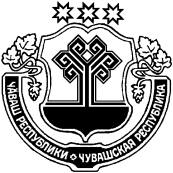 ЧУВАШСКАЯ РЕСПУБЛИКА
МАРИИНСКО-ПОСАДСКИЙ РАЙОНАДМИНИСТРАЦИЯСУТЧЕВСКОГО СЕЛЬСКОГОПОСЕЛЕНИЯПОСТАНОВЛЕНИЕ19.07.2021 № 49 деревня СутчевоЧУВАШСКАЯ РЕСПУБЛИКА
МАРИИНСКО-ПОСАДСКИЙ РАЙОНАДМИНИСТРАЦИЯСУТЧЕВСКОГО СЕЛЬСКОГОПОСЕЛЕНИЯПОСТАНОВЛЕНИЕ19.07.2021 № 49 деревня СутчевоОтветственный исполнитель  Программы–администрация Сутчевского сельского поселения Мариинско-Посадского района Чувашской РеспубликиСоисполнители  Программы–МБОУ «Сутчевская СОШ» (по согласованию), Сутчевский ЦСДК, Ящеринский  СДК (по согласованию), Участники Программы-ОМВД России по Мариинско-Посадскому району (по согласованию),  ОНД и ПР по Мариинско-Посадскому району УНД и ПР ГУ МЧС России по Чувашской Республике (по согласованию),34-ПСЧ  9 ПСО  ФПС  ГПС Главного управления  МЧС России по Чувашской Республике-Чувашии» (по согласованию),  заведующая Сутчевским ФАП (по согласованию)Подпрограммы Программы-«Профилактика правонарушений в Сутчевском сельском поселении Мариинско-Посадского района Чувашской Республики»;«Профилактика незаконного потребления наркотических средств, психотропных веществ и новых потенциально опасных психоактивных веществ наркомании и правонарушений, связанных с незаконным оборотом наркотических средств, психотропных веществ и новых потенциально опасных психоактивных веществ в Сутчевском районе Чувашской Республики»»;«Предупреждение детской беспризорности, безнадзорности и правонарушений несовершеннолетних в Сутчевском сельском поселении Мариинско-Посадского района Чувашской Республики»;«Обеспечение реализации муниципальной программы «Обеспечение общественного порядка и противодействие преступности в Сутчевском сельском поселении  Мариинско-Посадском районе Чувашской Республики» на 2021-2035 годыЦели Программы-совершенствование взаимодействия правоохранительных, органов местного самоуправления, граждан, их объединений, участвующих в охране общественного порядка (далее – общественные объединения) в сфере профилактики правонарушений, в профилактике безнадзорности и правонарушений несовершеннолетних, семейного неблагополучия, а также действенный контроль за процессами, происходящими в подростковой среде, снижение уровня преступности, в том числе в отношении несовершеннолетних в  Сутчевском сельском поселении Мариинско-Посадского района Чувашской Республики;совершенствование системы мер по сокращению предложения и спроса на наркотические средства и психотропные вещества;сокращение распространения наркомании и связанных с ней негативных социальных последствий;создание единой информационной среды, обеспечивающей эффективное и незамедлительное реагирование и взаимодействие всех служб, ответственных за обеспечение общественной безопасности, правопорядка и безопасности среды обитанияЗадачи Программы-обеспечение безопасности жизнедеятельности населения;совершенствование системы профилактики правонарушений, повышение ответственности за состояние правопорядка органов местного самоуправления Сутчевского сельского поселения Мариинско-Посадского района Чувашской Республики и всех звеньев правоохранительной системы;совершенствование организационного, нормативно-правового и ресурсного обеспечения антинаркотической деятельности;совершенствование единой системы профилактики немедицинского потребления наркотических средств,  психотропных веществ и новых потенциально опасных психоактивных веществ различными категориями населения;снижение уровня подростковой преступности на территории Сутчевского сельского поселения Мариинско-Посадского района Чувашской РеспубликиЦелевые индикаторы (показатели) Программы-к 2036 году будут достигнуты следующие показатели:доля ранее судимых лиц от общего числа лиц, привлеченных к уголовной ответственности до 1  процента;уровень преступлений, совершенных на улицах и в других общественных местах на  тыс. населения до 0,5 процентов;доля лиц, совершивших преступления в состоянии алкогольного опьянения от общего числа лиц, привлеченных к уголовной ответственности до 0,5 процентов;число несовершеннолетних, совершивших преступления, в расчете на 100 несовершеннолетних в возрасте от 14 до 18 лет 0 человек;число несовершеннолетних, совершивших преступления, в расчете на 100 несовершеннолетних в возрасте от 14 до 18 лет 0 человек;Этапы и сроки реализации Программы-2021–2035 годы:1 этап – 2021–2025 годы;2 этап – 2026–2030 годы;3 этап – 2031–2035 годы Объем средств бюджета Сутчевского сельского поселения Мариинско-Посадского района на финансирование Программы и прогнозная оценка привлекаемых на реализацию ее целей средств федерального бюджета, республиканского бюджета Чувашской Республики, внебюджетных источников-Прогнозируемый объем финансирования мероприятий в 2021-2035 годах составляет 6,00 тыс. рублей, в том числе:в 2021 году – 2,00 тыс. рублей;в 2022 году –2,00 тыс. рублей;в 2023 году – 2,00 тыс. рублей;в 2024 году – 0,00 тыс. рублей;в 2025 году – 0,00 тыс. рублей;в 2026–2030 годах – 0,00 тыс. рублей;в 2031-2035 годах- 0,00 тыс. рублей, за счет бюджета Мариинско-Посадского района Чувашской Республики на – 0,00 тыс. рублей, из них:в 2021 году – 0,00  тыс. рублей;в 2022 году – 0,00  тыс. рублей;в 2023 году – 0,00  тыс. рублей;в 2024 году – 0,00  тыс. рублей;в 2025 году – 0,00  тыс. рублей;в 2026–2030 годах – 0,00  тыс. рублей;в 2031–2035 годах – 0,00   тыс. рублей;за счет бюджета Сутчевского сельского поселения Мариинско-Посадского района Чувашской Республики на – 6,00 тыс. рублей.Объемы бюджетных ассигнований уточняются ежегодно при формировании бюджета Мариинско-Посадского района Чувашской Республики на очередной финансовый годОжидаемые результаты реализации Программы-реализация муниципальной программы позволит:снизить количество преступлений, совершенных лицами, ранее их совершавшими;снизить количество преступлений, совершенных лицами в состоянии алкогольного опьянения;снизить количество преступлений на улицах и в других общественных местах;увеличить количество лиц асоциального поведения, охваченных системой профилактических мер;снизить масштабы незаконного потребления наркотических средств и психотропных веществ;расширить охват несовершеннолетних асоциального поведения профилактическими мерами;снизить число несовершеннолетних, совершивших преступления№ппЦелевой индикатор и показатель (наименование)Единица измеренияЗначения целевых индикаторов и показателей по годамЗначения целевых индикаторов и показателей по годамЗначения целевых индикаторов и показателей по годамЗначения целевых индикаторов и показателей по годамЗначения целевых индикаторов и показателей по годамЗначения целевых индикаторов и показателей по годамЗначения целевых индикаторов и показателей по годам№ппЦелевой индикатор и показатель (наименование)Единица измерения202120222023202420252026-20302031-20351223344567899910Муниципальная программа  «Обеспечение общественного порядка и противодействие преступности в Сутчевском сельском поселении Мариинско-Посадского района Чувашской Республики» на 2021 - 2035 годы Муниципальная программа  «Обеспечение общественного порядка и противодействие преступности в Сутчевском сельском поселении Мариинско-Посадского района Чувашской Республики» на 2021 - 2035 годы Муниципальная программа  «Обеспечение общественного порядка и противодействие преступности в Сутчевском сельском поселении Мариинско-Посадского района Чувашской Республики» на 2021 - 2035 годы Муниципальная программа  «Обеспечение общественного порядка и противодействие преступности в Сутчевском сельском поселении Мариинско-Посадского района Чувашской Республики» на 2021 - 2035 годы Муниципальная программа  «Обеспечение общественного порядка и противодействие преступности в Сутчевском сельском поселении Мариинско-Посадского района Чувашской Республики» на 2021 - 2035 годы Муниципальная программа  «Обеспечение общественного порядка и противодействие преступности в Сутчевском сельском поселении Мариинско-Посадского района Чувашской Республики» на 2021 - 2035 годы Муниципальная программа  «Обеспечение общественного порядка и противодействие преступности в Сутчевском сельском поселении Мариинско-Посадского района Чувашской Республики» на 2021 - 2035 годы Муниципальная программа  «Обеспечение общественного порядка и противодействие преступности в Сутчевском сельском поселении Мариинско-Посадского района Чувашской Республики» на 2021 - 2035 годы Муниципальная программа  «Обеспечение общественного порядка и противодействие преступности в Сутчевском сельском поселении Мариинско-Посадского района Чувашской Республики» на 2021 - 2035 годы Муниципальная программа  «Обеспечение общественного порядка и противодействие преступности в Сутчевском сельском поселении Мариинско-Посадского района Чувашской Республики» на 2021 - 2035 годы Муниципальная программа  «Обеспечение общественного порядка и противодействие преступности в Сутчевском сельском поселении Мариинско-Посадского района Чувашской Республики» на 2021 - 2035 годы Муниципальная программа  «Обеспечение общественного порядка и противодействие преступности в Сутчевском сельском поселении Мариинско-Посадского района Чувашской Республики» на 2021 - 2035 годы Муниципальная программа  «Обеспечение общественного порядка и противодействие преступности в Сутчевском сельском поселении Мариинско-Посадского района Чувашской Республики» на 2021 - 2035 годы Муниципальная программа  «Обеспечение общественного порядка и противодействие преступности в Сутчевском сельском поселении Мариинско-Посадского района Чувашской Республики» на 2021 - 2035 годы Муниципальная программа  «Обеспечение общественного порядка и противодействие преступности в Сутчевском сельском поселении Мариинско-Посадского района Чувашской Республики» на 2021 - 2035 годы 1.Доля преступлений, совершенных на улицах, в общем числе зарегистрированных преступленийДоля преступлений, совершенных на улицах, в общем числе зарегистрированных преступленийпроцентовпроцентов00000000002.Распространенность преступлений в сфере незаконного оборота наркотиков Распространенность преступлений в сфере незаконного оборота наркотиков преступлений на 10 тыс. населенияпреступлений на 10 тыс. населения00000000003.Число несовершеннолетних, совершивших преступления, в расчете на 1 тыс. несовершеннолетних в возрасте от 14 до 18 летЧисло несовершеннолетних, совершивших преступления, в расчете на 1 тыс. несовершеннолетних в возрасте от 14 до 18 летчеловекчеловек0000000000Подпрограмма «Профилактика правонарушений в Сутчевском сельском поселении Мариинско-Посадского района»Подпрограмма «Профилактика правонарушений в Сутчевском сельском поселении Мариинско-Посадского района»Подпрограмма «Профилактика правонарушений в Сутчевском сельском поселении Мариинско-Посадского района»Подпрограмма «Профилактика правонарушений в Сутчевском сельском поселении Мариинско-Посадского района»Подпрограмма «Профилактика правонарушений в Сутчевском сельском поселении Мариинско-Посадского района»Подпрограмма «Профилактика правонарушений в Сутчевском сельском поселении Мариинско-Посадского района»Подпрограмма «Профилактика правонарушений в Сутчевском сельском поселении Мариинско-Посадского района»Подпрограмма «Профилактика правонарушений в Сутчевском сельском поселении Мариинско-Посадского района»Подпрограмма «Профилактика правонарушений в Сутчевском сельском поселении Мариинско-Посадского района»Подпрограмма «Профилактика правонарушений в Сутчевском сельском поселении Мариинско-Посадского района»Подпрограмма «Профилактика правонарушений в Сутчевском сельском поселении Мариинско-Посадского района»Подпрограмма «Профилактика правонарушений в Сутчевском сельском поселении Мариинско-Посадского района»Подпрограмма «Профилактика правонарушений в Сутчевском сельском поселении Мариинско-Посадского района»1.Доля преступлений, совершенных лицами, ранее их совершавшими, в общем числе раскрытых преступленийДоля преступлений, совершенных лицами, ранее их совершавшими, в общем числе раскрытых преступленийпроцентовпроцентов00000000002.2.Доля преступлений, совершенных лицами в состоянии алкогольного опьянения, в общем числе раскрытых преступленийДоля преступлений, совершенных лицами в состоянии алкогольного опьянения, в общем числе раскрытых преступленийпроцентов000000000003.3.Доля расследованных преступлений превентивной направленности в общем массиве расследованных преступлений Доля расследованных преступлений превентивной направленности в общем массиве расследованных преступлений процентов000000000004.4.Доля трудоустроенных лиц, освободившихся из мест лишения свободы, обратившихся в центры занятости населения, в общем количестве лиц, освободившихся из мест лишения свободы и обратившихся в органы службы занятостиДоля трудоустроенных лиц, освободившихся из мест лишения свободы, обратившихся в центры занятости населения, в общем количестве лиц, освободившихся из мест лишения свободы и обратившихся в органы службы занятостипроцентов000000000005.5.Доля трудоустроенных лиц, осужденных к уголовным наказаниям, не связанным с лишением свободы, обратившихся в центры занятости населения, в общем количестве лиц, осужденных к уголовным наказаниям, не связанным с лишением свободы, обратившихся в органы службы занятостиДоля трудоустроенных лиц, осужденных к уголовным наказаниям, не связанным с лишением свободы, обратившихся в центры занятости населения, в общем количестве лиц, осужденных к уголовным наказаниям, не связанным с лишением свободы, обратившихся в органы службы занятостипроцентов000000000006.6.Доля осужденных к исправительным работам, охваченных трудом, в общем количестве лиц, подлежащих привлечению к отбыванию наказания в виде исправительных работДоля осужденных к исправительным работам, охваченных трудом, в общем количестве лиц, подлежащих привлечению к отбыванию наказания в виде исправительных работпроцентов00000000000Подпрограмма «Профилактика незаконного потребления наркотических средств, психотропных веществ и новых потенциально опасных психоактивных веществ  наркомании и правонарушений, связанных с незаконным оборотом наркотических средств, психотропных веществ и новых потенциально опасных психоактивных веществ  в Сутчевском сельском поселении Мариинско-Посадского района Чувашской Республики»Подпрограмма «Профилактика незаконного потребления наркотических средств, психотропных веществ и новых потенциально опасных психоактивных веществ  наркомании и правонарушений, связанных с незаконным оборотом наркотических средств, психотропных веществ и новых потенциально опасных психоактивных веществ  в Сутчевском сельском поселении Мариинско-Посадского района Чувашской Республики»Подпрограмма «Профилактика незаконного потребления наркотических средств, психотропных веществ и новых потенциально опасных психоактивных веществ  наркомании и правонарушений, связанных с незаконным оборотом наркотических средств, психотропных веществ и новых потенциально опасных психоактивных веществ  в Сутчевском сельском поселении Мариинско-Посадского района Чувашской Республики»Подпрограмма «Профилактика незаконного потребления наркотических средств, психотропных веществ и новых потенциально опасных психоактивных веществ  наркомании и правонарушений, связанных с незаконным оборотом наркотических средств, психотропных веществ и новых потенциально опасных психоактивных веществ  в Сутчевском сельском поселении Мариинско-Посадского района Чувашской Республики»Подпрограмма «Профилактика незаконного потребления наркотических средств, психотропных веществ и новых потенциально опасных психоактивных веществ  наркомании и правонарушений, связанных с незаконным оборотом наркотических средств, психотропных веществ и новых потенциально опасных психоактивных веществ  в Сутчевском сельском поселении Мариинско-Посадского района Чувашской Республики»Подпрограмма «Профилактика незаконного потребления наркотических средств, психотропных веществ и новых потенциально опасных психоактивных веществ  наркомании и правонарушений, связанных с незаконным оборотом наркотических средств, психотропных веществ и новых потенциально опасных психоактивных веществ  в Сутчевском сельском поселении Мариинско-Посадского района Чувашской Республики»Подпрограмма «Профилактика незаконного потребления наркотических средств, психотропных веществ и новых потенциально опасных психоактивных веществ  наркомании и правонарушений, связанных с незаконным оборотом наркотических средств, психотропных веществ и новых потенциально опасных психоактивных веществ  в Сутчевском сельском поселении Мариинско-Посадского района Чувашской Республики»Подпрограмма «Профилактика незаконного потребления наркотических средств, психотропных веществ и новых потенциально опасных психоактивных веществ  наркомании и правонарушений, связанных с незаконным оборотом наркотических средств, психотропных веществ и новых потенциально опасных психоактивных веществ  в Сутчевском сельском поселении Мариинско-Посадского района Чувашской Республики»Подпрограмма «Профилактика незаконного потребления наркотических средств, психотропных веществ и новых потенциально опасных психоактивных веществ  наркомании и правонарушений, связанных с незаконным оборотом наркотических средств, психотропных веществ и новых потенциально опасных психоактивных веществ  в Сутчевском сельском поселении Мариинско-Посадского района Чувашской Республики»Подпрограмма «Профилактика незаконного потребления наркотических средств, психотропных веществ и новых потенциально опасных психоактивных веществ  наркомании и правонарушений, связанных с незаконным оборотом наркотических средств, психотропных веществ и новых потенциально опасных психоактивных веществ  в Сутчевском сельском поселении Мариинско-Посадского района Чувашской Республики»Подпрограмма «Профилактика незаконного потребления наркотических средств, психотропных веществ и новых потенциально опасных психоактивных веществ  наркомании и правонарушений, связанных с незаконным оборотом наркотических средств, психотропных веществ и новых потенциально опасных психоактивных веществ  в Сутчевском сельском поселении Мариинско-Посадского района Чувашской Республики»Подпрограмма «Профилактика незаконного потребления наркотических средств, психотропных веществ и новых потенциально опасных психоактивных веществ  наркомании и правонарушений, связанных с незаконным оборотом наркотических средств, психотропных веществ и новых потенциально опасных психоактивных веществ  в Сутчевском сельском поселении Мариинско-Посадского района Чувашской Республики»Подпрограмма «Профилактика незаконного потребления наркотических средств, психотропных веществ и новых потенциально опасных психоактивных веществ  наркомании и правонарушений, связанных с незаконным оборотом наркотических средств, психотропных веществ и новых потенциально опасных психоактивных веществ  в Сутчевском сельском поселении Мариинско-Посадского района Чувашской Республики»Подпрограмма «Профилактика незаконного потребления наркотических средств, психотропных веществ и новых потенциально опасных психоактивных веществ  наркомании и правонарушений, связанных с незаконным оборотом наркотических средств, психотропных веществ и новых потенциально опасных психоактивных веществ  в Сутчевском сельском поселении Мариинско-Посадского района Чувашской Республики»Подпрограмма «Профилактика незаконного потребления наркотических средств, психотропных веществ и новых потенциально опасных психоактивных веществ  наркомании и правонарушений, связанных с незаконным оборотом наркотических средств, психотропных веществ и новых потенциально опасных психоактивных веществ  в Сутчевском сельском поселении Мариинско-Посадского района Чувашской Республики»Подпрограмма «Профилактика незаконного потребления наркотических средств, психотропных веществ и новых потенциально опасных психоактивных веществ  наркомании и правонарушений, связанных с незаконным оборотом наркотических средств, психотропных веществ и новых потенциально опасных психоактивных веществ  в Сутчевском сельском поселении Мариинско-Посадского района Чувашской Республики»1.1.Удельный вес наркопреступлений в общем количестве зарегистрированных преступных деянийУдельный вес наркопреступлений в общем количестве зарегистрированных преступных деянийпроцентовпроцентов00000000002.2.Доля выявленных тяжких и особо тяжких преступлений, связанных с незаконным оборотом наркотических средств, в общем количестве зарегистрированных преступлений, связанных с незаконным оборотом наркотических средствДоля выявленных тяжких и особо тяжких преступлений, связанных с незаконным оборотом наркотических средств, в общем количестве зарегистрированных преступлений, связанных с незаконным оборотом наркотических средствпроцентовпроцентов00000000003.3.Удельный вес несовершеннолетних лиц в общем числе лиц, привлеченных к уголовной ответственности за совершение наркопреступленийУдельный вес несовершеннолетних лиц в общем числе лиц, привлеченных к уголовной ответственности за совершение наркопреступленийпроцентовпроцентов00000000004.4.Доля детей, подростков и лиц до 25 лет, вовлеченных в мероприятия по профилактике незаконного потребления наркотиков, в общей численности указанной категории населенияДоля детей, подростков и лиц до 25 лет, вовлеченных в мероприятия по профилактике незаконного потребления наркотиков, в общей численности указанной категории населенияпроцентовпроцентов00000000005.5.Доля больных наркоманией, привлеченных к мероприятиям медицинской и социальной реабилитации, в общем числе больных наркоманией, пролеченных стационарноДоля больных наркоманией, привлеченных к мероприятиям медицинской и социальной реабилитации, в общем числе больных наркоманией, пролеченных стационарнопроцентовпроцентов00000000006.6.Число больных наркоманией, находящихся в ремиссии свыше двух лет, на 100 больных среднегодового контингента Число больных наркоманией, находящихся в ремиссии свыше двух лет, на 100 больных среднегодового контингента процентовпроцентов0000000000Подпрограмма  «Предупреждение детской беспризорности, безнадзорности и правонарушений несовершеннолетних в Сутчевском сельском поселении Мариинско-Посадского района Чувашской Республики»Подпрограмма  «Предупреждение детской беспризорности, безнадзорности и правонарушений несовершеннолетних в Сутчевском сельском поселении Мариинско-Посадского района Чувашской Республики»Подпрограмма  «Предупреждение детской беспризорности, безнадзорности и правонарушений несовершеннолетних в Сутчевском сельском поселении Мариинско-Посадского района Чувашской Республики»Подпрограмма  «Предупреждение детской беспризорности, безнадзорности и правонарушений несовершеннолетних в Сутчевском сельском поселении Мариинско-Посадского района Чувашской Республики»Подпрограмма  «Предупреждение детской беспризорности, безнадзорности и правонарушений несовершеннолетних в Сутчевском сельском поселении Мариинско-Посадского района Чувашской Республики»Подпрограмма  «Предупреждение детской беспризорности, безнадзорности и правонарушений несовершеннолетних в Сутчевском сельском поселении Мариинско-Посадского района Чувашской Республики»Подпрограмма  «Предупреждение детской беспризорности, безнадзорности и правонарушений несовершеннолетних в Сутчевском сельском поселении Мариинско-Посадского района Чувашской Республики»Подпрограмма  «Предупреждение детской беспризорности, безнадзорности и правонарушений несовершеннолетних в Сутчевском сельском поселении Мариинско-Посадского района Чувашской Республики»Подпрограмма  «Предупреждение детской беспризорности, безнадзорности и правонарушений несовершеннолетних в Сутчевском сельском поселении Мариинско-Посадского района Чувашской Республики»Подпрограмма  «Предупреждение детской беспризорности, безнадзорности и правонарушений несовершеннолетних в Сутчевском сельском поселении Мариинско-Посадского района Чувашской Республики»Подпрограмма  «Предупреждение детской беспризорности, безнадзорности и правонарушений несовершеннолетних в Сутчевском сельском поселении Мариинско-Посадского района Чувашской Республики»Подпрограмма  «Предупреждение детской беспризорности, безнадзорности и правонарушений несовершеннолетних в Сутчевском сельском поселении Мариинско-Посадского района Чувашской Республики»Подпрограмма  «Предупреждение детской беспризорности, безнадзорности и правонарушений несовершеннолетних в Сутчевском сельском поселении Мариинско-Посадского района Чувашской Республики»Подпрограмма  «Предупреждение детской беспризорности, безнадзорности и правонарушений несовершеннолетних в Сутчевском сельском поселении Мариинско-Посадского района Чувашской Республики»Подпрограмма  «Предупреждение детской беспризорности, безнадзорности и правонарушений несовершеннолетних в Сутчевском сельском поселении Мариинско-Посадского района Чувашской Республики»Подпрограмма  «Предупреждение детской беспризорности, безнадзорности и правонарушений несовершеннолетних в Сутчевском сельском поселении Мариинско-Посадского района Чувашской Республики»1.1.Доля преступлений, совершенных несовершеннолетними, в общем числе преступленийДоля преступлений, совершенных несовершеннолетними, в общем числе преступленийпроцентовпроцентов0000000000СтатусНаименование муниципальной программы Чувашской Республики, подпрограммы муниципальной программы Сутчевского сельского поселения Мариинско-Посадского района Чувашской Республики, основного мероприятияКод бюджетной классификацииКод бюджетной классификацииИсточники финансированияРасходы по годам, тыс. рублейРасходы по годам, тыс. рублейРасходы по годам, тыс. рублейРасходы по годам, тыс. рублейРасходы по годам, тыс. рублейРасходы по годам, тыс. рублейРасходы по годам, тыс. рублейСтатусНаименование муниципальной программы Чувашской Республики, подпрограммы муниципальной программы Сутчевского сельского поселения Мариинско-Посадского района Чувашской Республики, основного мероприятияглавный распорядитель бюджетных средствцелевая статья расходовИсточники финансирования202120222023202420252026–20302031–203512345891011121314Муниципальная программа «Обеспечение общественного порядка и противодействие преступности в Сутчевском сельском поселении Мариинско-Посадского района Чувашской Республики»Всего2,02,02,00000Муниципальная программа «Обеспечение общественного порядка и противодействие преступности в Сутчевском сельском поселении Мариинско-Посадского района Чувашской Республики»xxреспубликанский бюджет Чувашской Республики0000000Муниципальная программа «Обеспечение общественного порядка и противодействие преступности в Сутчевском сельском поселении Мариинско-Посадского района Чувашской Республики»xxБюджет Сутчевского сельского поселения Мариинско-Посадского района2,02,02,00000Подпрограмма  «Профилактика правонарушений в Сутчевском сельском поселении Мариинско-Посадского района Чувашской Республики»Всего1,01,01,00000Подпрограмма  «Профилактика правонарушений в Сутчевском сельском поселении Мариинско-Посадского района Чувашской Республики»xxреспубликанский бюджет Чувашской Республики0000000Подпрограмма  «Профилактика правонарушений в Сутчевском сельском поселении Мариинско-Посадского района Чувашской Республики»Бюджет Сутчевского сельского поселения Мариинско-Посадского района1,01,01,00000Основное мероприятие 1Дальнейшее развитие многоуровневой системы профилактики правонарушенийВсего0000000Основное мероприятие 1Дальнейшее развитие многоуровневой системы профилактики правонарушенийxxреспубликанский бюджет Чувашской Республики0000000Основное мероприятие 1Дальнейшее развитие многоуровневой системы профилактики правонарушенийxxбюджет  Сутчевского сельского поселения Мариинско-Посадского района0000000Основное мероприятие 2Профилактика и предупреждение рецидивной преступности, ресоциализация и адаптация лиц, освободившихся из мест лишения свободы, и лиц, осужденных к уголовным наказаниям, не связанным с лишением свободыВсего0000000Основное мероприятие 2Профилактика и предупреждение рецидивной преступности, ресоциализация и адаптация лиц, освободившихся из мест лишения свободы, и лиц, осужденных к уголовным наказаниям, не связанным с лишением свободыxxреспубликанский бюджет Чувашской Республики0000000Основное мероприятие 2Профилактика и предупреждение рецидивной преступности, ресоциализация и адаптация лиц, освободившихся из мест лишения свободы, и лиц, осужденных к уголовным наказаниям, не связанным с лишением свободыxxБюджет Сутчевского сельского поселения Мариинско-Посадского района0000000Основное мероприятие 3Профилактика и предупреждение бытовой преступности, а также преступлений, совершенных в состоянии алкогольного опьяненияВсего0000000Основное мероприятие 3Профилактика и предупреждение бытовой преступности, а также преступлений, совершенных в состоянии алкогольного опьяненияxxреспубликанский бюджет Чувашской Республики0000000Основное мероприятие 3Профилактика и предупреждение бытовой преступности, а также преступлений, совершенных в состоянии алкогольного опьяненияxxбюджет  Сутчевского сельского поселенияМариинско-Посадского района0000000Основное мероприятие 4Помощь лицам, пострадавшим от правонарушений или подверженным риску стать таковымиВсего0000000Основное мероприятие 4Помощь лицам, пострадавшим от правонарушений или подверженным риску стать таковымиxxреспубликанский бюджет Чувашской Республики0000000Основное мероприятие 4Помощь лицам, пострадавшим от правонарушений или подверженным риску стать таковымиxxбюджет  Сутчевскогосельского поселения Мариинско-Посадского района0000000Основное мероприятие 5Информационно-методическое обеспечение профилактики правонарушений и повышение уровня правовой культуры населенияВсего1,01,01,00000Основное мероприятие 5Информационно-методическое обеспечение профилактики правонарушений и повышение уровня правовой культуры населенияxxреспубликанский бюджет Чувашской Республики0000000Основное мероприятие 5Информационно-методическое обеспечение профилактики правонарушений и повышение уровня правовой культуры населенияБюджет Сутчевского сельского поселения Мариинско-Посадского района0000000Подпрограмма «Профилактика незаконного потребления наркотических средств, психотропных веществ и новых потенциально опасных психоактивных веществ  наркомании и правонарушений, связанных с незаконным оборотом наркотических средств, психотропных веществ и новых потенциально опасных психоактивных веществ  в Сутчевском сельском поселении Мариинско-Посадского района Чувашской Республики»Всего1,01,01,00000Подпрограмма «Профилактика незаконного потребления наркотических средств, психотропных веществ и новых потенциально опасных психоактивных веществ  наркомании и правонарушений, связанных с незаконным оборотом наркотических средств, психотропных веществ и новых потенциально опасных психоактивных веществ  в Сутчевском сельском поселении Мариинско-Посадского района Чувашской Республики»xxреспубликанский бюджет Чувашской Республики0000000Подпрограмма «Профилактика незаконного потребления наркотических средств, психотропных веществ и новых потенциально опасных психоактивных веществ  наркомании и правонарушений, связанных с незаконным оборотом наркотических средств, психотропных веществ и новых потенциально опасных психоактивных веществ  в Сутчевском сельском поселении Мариинско-Посадского района Чувашской Республики»бюджет  Сутчевского сельского поселения Мариинско-Посадского района1,01,01,00000Основное мероприятие 1 Совершенствование системы мер по сокращению предложения наркотиковВсего0000000Основное мероприятие 1 Совершенствование системы мер по сокращению предложения наркотиковxxреспубликанский бюджет Чувашской Республики0000000Основное мероприятие 1 Совершенствование системы мер по сокращению предложения наркотиковБюджет Сутчевского сельского поселения  Мариинско-Посадского района0000000Основное мероприятие 2 Совершенствование системы мер по сокращению спроса на наркотикиВсего1,01,01,00000Основное мероприятие 2 Совершенствование системы мер по сокращению спроса на наркотикиxxреспубликанский бюджет Чувашской Республики0000000Основное мероприятие 2 Совершенствование системы мер по сокращению спроса на наркотикибюджет  Сутчевского сельского поселения Мариинско-Посадского района1,01,01,00000Основное мероприятие 3Совершенствование организационно-правового и ресурсного обеспечения антинаркотической деятельности Всего0000000Основное мероприятие 3Совершенствование организационно-правового и ресурсного обеспечения антинаркотической деятельности xxреспубликанский бюджет Чувашской Республики0000000Основное мероприятие 3Совершенствование организационно-правового и ресурсного обеспечения антинаркотической деятельности бюджет  Сутчевского сельского поселения Мариинско-Посадского района0000000Основное мероприятие 4Совершенствование системы социальной реабилитации и ресоциализации лиц, находящихся в трудной жизненной ситуации, потребляющих наркотические средства и психотропные вещества в немедицинских целях (за исключением медицинской)Всего0000000Основное мероприятие 4Совершенствование системы социальной реабилитации и ресоциализации лиц, находящихся в трудной жизненной ситуации, потребляющих наркотические средства и психотропные вещества в немедицинских целях (за исключением медицинской)xxреспубликанский бюджет Чувашской Республики0000000Основное мероприятие 4Совершенствование системы социальной реабилитации и ресоциализации лиц, находящихся в трудной жизненной ситуации, потребляющих наркотические средства и психотропные вещества в немедицинских целях (за исключением медицинской)Бюджет Сутчевского сельского поселения Мариинско-Посадского района0000000Подпрограмма «Предупреждение детской беспризорности, безнадзорности и правонарушений несовершеннолетних в Сутчевском сельском поселении Мариинско-Посадского района Чувашской Республики»Всего0000000Подпрограмма «Предупреждение детской беспризорности, безнадзорности и правонарушений несовершеннолетних в Сутчевском сельском поселении Мариинско-Посадского района Чувашской Республики»xxреспубликанский бюджет Чувашской Республики0000000Подпрограмма «Предупреждение детской беспризорности, безнадзорности и правонарушений несовершеннолетних в Сутчевском сельском поселении Мариинско-Посадского района Чувашской Республики»бюджет  Сутчевского сельского поселения Мариинско-Посадского района0000000Основное мероприятие 1 Предупреждение безнадзорности, беспризорности, правонарушений и антиобщественных действий несовершеннолетних, выявление и устранение причин и условий, способствующих развитию этих негативных явленийВсего0000000Основное мероприятие 1 Предупреждение безнадзорности, беспризорности, правонарушений и антиобщественных действий несовершеннолетних, выявление и устранение причин и условий, способствующих развитию этих негативных явленийxxреспубликанский бюджет Чувашской Республики0000000Основное мероприятие 1 Предупреждение безнадзорности, беспризорности, правонарушений и антиобщественных действий несовершеннолетних, выявление и устранение причин и условий, способствующих развитию этих негативных явленийБюджет Сутчевского сельского поселения  Мариинско-Посадского района0000000Основное мероприятие 2 Работа с семьями, находящимися в социально опасном положении, и оказание им помощи в обучении и воспитании детейВсего0000000Основное мероприятие 2 Работа с семьями, находящимися в социально опасном положении, и оказание им помощи в обучении и воспитании детейxxреспубликанский бюджет Чувашской Республики0000000Основное мероприятие 2 Работа с семьями, находящимися в социально опасном положении, и оказание им помощи в обучении и воспитании детейxxбюджет  Сутчевского сельского поселения Мариинско-Посадского района0000000Подпрограмма «Обеспечение реализации муниципальной программы Сутчевского сельского поселения Мариинско-Посадского района Чувашской Республики «Обеспечение общественного порядка и противодействие преступности в Сутчевском сельском поселении Мариинско-Посадского района Чувашской Республики» на 2021-2035 годыПодпрограмма «Обеспечение реализации муниципальной программы Сутчевского сельского поселения Мариинско-Посадского района Чувашской Республики «Обеспечение общественного порядка и противодействие преступности в Сутчевском сельском поселении Мариинско-Посадского района Чувашской Республики» на 2021-2035 годыВсего0000000Подпрограмма «Обеспечение реализации муниципальной программы Сутчевского сельского поселения Мариинско-Посадского района Чувашской Республики «Обеспечение общественного порядка и противодействие преступности в Сутчевском сельском поселении Мариинско-Посадского района Чувашской Республики» на 2021-2035 годыПодпрограмма «Обеспечение реализации муниципальной программы Сутчевского сельского поселения Мариинско-Посадского района Чувашской Республики «Обеспечение общественного порядка и противодействие преступности в Сутчевском сельском поселении Мариинско-Посадского района Чувашской Республики» на 2021-2035 годыxxреспубликанский бюджет Чувашской Республики0000000Подпрограмма «Обеспечение реализации муниципальной программы Сутчевского сельского поселения Мариинско-Посадского района Чувашской Республики «Обеспечение общественного порядка и противодействие преступности в Сутчевском сельском поселении Мариинско-Посадского района Чувашской Республики» на 2021-2035 годыПодпрограмма «Обеспечение реализации муниципальной программы Сутчевского сельского поселения Мариинско-Посадского района Чувашской Республики «Обеспечение общественного порядка и противодействие преступности в Сутчевском сельском поселении Мариинско-Посадского района Чувашской Республики» на 2021-2035 годыбюджет  Сутчевского сельского поселения Мариинско-Посадского района0000000Ответственный исполнитель подпрограммы-Администрация Сутчевского сельского поселения Мариинско-Посадского района Чувашской Республики Соисполнители  Подпрограммы-МБОУ «Сутчевская СОШ» (по согласованию), Сутчевский ЦСДК, Ящеринский  СДК (по согласованию), Участники подпрограммы-ОМВД России по Мариинско-Посадскому району (по согласованию),  Администрация Сутчевского сельского поселения Мариинско-Посадского района Чувашской Республики Цели подпрограммы-совершенствование взаимодействия правоохранительных, контролирующих органов, администрация Сутчевского сельского поселения Мариинско-Посадского района Чувашской Республики  (далее  – органы местного самоуправления),  граждан,  их объединений, участвующих в охране общественного порядка (далее – общественные формирования) в сфере профилактики правонарушений и борьбы с преступностью;укрепление законности и правопорядка, обеспечение защиты прав и свобод граждан, имущественных и других интересов граждан и юридических лиц от преступных посягательствЗадачи подпрограммы-совершенствование системы профилактики правонарушений, повышение ответственности за состояние правопорядка органов местного самоуправления и всех звеньев правоохранительной системы;повышение эффективности взаимодействия субъектов профилактики правонарушений, органов местного самоуправления, общественных объединений по предупреждению и пресечению антиобщественных проявлений;повышение роли органов местного самоуправления в вопросах охраны общественного порядка, защиты собственности, прав и свобод граждан, устранения причин и условий, способствующих совершению правонарушений;снижение уровня рецидивной преступности и количества преступлений, совершенных в состоянии алкогольного опьянения;снижение общественной опасности преступных деяний путем предупреждения совершения тяжких и особо тяжких преступлений;развитие системы социальной профилактики правонарушений, в том числе сокращение детской беспризорности, безнадзорности, а также доли несовершеннолетних, совершивших преступления;активизация деятельности советов профилактики, участковых пунктов полиции, содействие участию граждан, общественных объединений в охране правопорядка, профилактике правонарушений, в том числе связанных с бытовым пьянством, алкоголизмом и наркоманией;принятие мер специальной профилактики правонарушений, в том числе совершенствование форм и методов оперативно-розыскной деятельности и криминалистики в целях установления лиц, совершивших преступления, и соблюдения принципа неотвратимости наказания;оказание помощи в ресоциализации лиц, освободившихся из мест лишения свободы;повышение уровня правовой культуры и информированности населения;создание безопасной обстановки на улицах и в других общественных местах, в том числе путем более широкого распространения и внедрения современных технических средств охраны правопорядкаЦелевые индикаторы и показатели подпрограммы-к 2036 году предусматривается достижение следующих показателей:доля ранее судимых лиц от общего числа лиц, привлеченных к уголовной ответственности до 0 %;уровень преступлений, совершенных на улицах и в других общественных местах на  тыс. населения до 0,1 %;доля лиц, совершивших преступления в состоянии алкогольного опьянения от общего числа лиц, привлеченных к уголовной ответственности до 0 %;доля расследованных преступлений превентивной направленности в общем массиве расследованных преступлений 0 %.Срок реализации подпрограммы-2021–2035 годы:1 этап – 2021–2025 годы;2 этап – 2026–2030 годы;3 этап – 2031–2035 годыОбъемы финансирования подпрограммы с разбивкой по годам реализации-прогнозируемый объем бюджетных ассигнований подпрограммы в 2021 - 2035 годах составит 3,00 тыс. рублей,         в том числе за счет средств бюджета  Сутчевского сельского поселения Мариинско-Посадского района Чувашской Республики – 3,00 тыс. рублей, из них:в 2021 году – 1,00 тыс. рублей;в 2022 году – 1,00 тыс. рублей;в 2023 году – 1,00 тыс. рублей;в 2024 году – 0,00 тыс. рублей;в 2025 году – 0,00 тыс. рублей;в 2026–2030 годах – 0,00 тыс. рублей;в 2031–2035 годах – 0,00 тыс. рублей. Ожидаемые результаты реализации подпрограммы-ожидаемыми результатами реализации подпрограммы являются:стабилизация оперативной обстановки;снижение количества общественно-опасных преступлений за счет предупреждения совершения тяжких и особо тяжких преступлений;сокращение уровня рецидивной преступности, доли несовершеннолетних преступников, снижение криминогенности общественных мест;снижение тяжести последствий от преступных посягательств, дорожно-транспортных происшествий и повышение возмещаемости нанесенного гражданам ущерба;увеличение количества лиц асоциального поведения, охваченных системой профилактических мер;повышение доверия населения к правоохранительным органам, а также правовой культуры населения;сохранение трудоспособности граждан за счет сокращения числа погибших и снижения тяжести последствий преступных посягательств.№ппЦелевой индикатор и показатель (наименование)Единица измеренияЗначения целевых индикаторов и показателей по годамЗначения целевых индикаторов и показателей по годамЗначения целевых индикаторов и показателей по годамЗначения целевых индикаторов и показателей по годамЗначения целевых индикаторов и показателей по годамЗначения целевых индикаторов и показателей по годамЗначения целевых индикаторов и показателей по годам№ппЦелевой индикатор и показатель (наименование)Единица измерения202120222023202420252026-20302031-2035123456789101.Доля преступлений, совершенных лицами, ранее их совершавшими, в общем числе раскрытых преступленийпроцентов00000002.Доля преступлений, совершенных лицами в состоянии алкогольного опьянения, в общем числе раскрытых преступленийпроцентов00000003.Доля расследованных преступлений превентивной направленности в общем массиве расследованных преступлений процентов00000004.Доля трудоустроенных лиц, освободившихся из мест лишения свободы, обратившихся в центры занятости населения, в общем количестве лиц, освободившихся из мест лишения свободы и обратившихся в органы службы занятостипроцентов00000005.Доля трудоустроенных лиц, осужденных к уголовным наказаниям, не связанным с лишением свободы, обратившихся в центры занятости населения, в общем количестве лиц, осужденных к уголовным наказаниям, не связанным с лишением свободы, обратившихся в органы службы занятостипроцентов00000006.Доля осужденных к исправительным работам, охваченных трудом, в общем количестве лиц, подлежащих привлечению к отбыванию наказания в виде исправительных работпроцентов0000000№ п/пНомер и наименование основного мероприятияОтветственный исполнитель, соисполнители, участникиСрокСрокОжидаемый непосредственный результат (краткое описание)Последствия нереализации основного мероприятияСвязь с показателями муниципальной программы подпрограмм)№ п/пНомер и наименование основного мероприятияОтветственный исполнитель, соисполнители, участникиначала реализацииокончания реализацииОжидаемый непосредственный результат (краткое описание)Последствия нереализации основного мероприятияСвязь с показателями муниципальной программы подпрограмм)1.Основное мероприятие 1. Дальнейшее развитие многоуровневой системы профилактики правонарушенийответственный исполнитель –администрация Сутчевского сельского поселения Мариинско-Посадского района, соисполнители  - ОМВД России по Мариинско-Посадскому району*01.01.202131.12.2035снижение общественной опасности преступных деяний за счет предупреждения совершения тяжких и особо тяжких преступлений;сокращение уровня рецидивной преступности, снижение криминогенности общественных местухудшение качества жизни гражданувеличение доли расследованных преступлений превентивной направленности в общем массиве расследованных преступлений до 0,0 %2.Основное мероприятие 2. Профилактика и предупреждение рецидивной преступности, ресоциализация и адаптация лиц, освободившихся из мест лишения свободы, и лиц, осужденных к уголовным наказаниям, не связанным с лишением свободыответственный исполнитель - ответственный исполнитель –администрация Сутчевского сельского поселения Мариинско-Посадского района, соисполнители  - ОМВД России по Мариинско-Посадскому району*01.01.202131.12.2035сокращение уровня рецидивной преступностиневыполнение задач подпрограммыснижение доли ранее судимых лиц от общего числа лиц, привлеченных к уголовной ответственности до 0,0% 3.Основное мероприятие 3. Профилактика и предупреждение бытовой преступности, а также преступлений, совершенных в состоянии алкогольного и наркотического опьяненияответственный исполнитель –администрация Сутчевского сельского поселения Мариинско-Посадского района, соисполнители  - ОМВД России по Мариинско-Посадскому району*01.01.202131.12.2035увеличение количества лиц асоциального поведения, охваченных системой профилактических мерухудшение качества жизни гражданснижение доля лиц, совершивших преступления в состоянии алкогольного опьянения от общего числа лиц, привлеченных к уголовной ответственности до 0,0%;СтатусНаименование муниципальной программы Чувашской Республики, подпрограммы муниципальной программы Мариинско-Посадского района Чувашской Республики, основного мероприятияКод бюджетной классификацииКод бюджетной классификацииИсточники финансированияРасходы по годам, тыс. рублейРасходы по годам, тыс. рублейРасходы по годам, тыс. рублейРасходы по годам, тыс. рублейРасходы по годам, тыс. рублейРасходы по годам, тыс. рублейРасходы по годам, тыс. рублейСтатусНаименование муниципальной программы Чувашской Республики, подпрограммы муниципальной программы Мариинско-Посадского района Чувашской Республики, основного мероприятияглавный распорядитель бюджетных средствцелевая статья расходовИсточники финансирования202120222023202420252026–20302031–2035123456789101112Подпрограмма  «Профилактика правонарушений в Сутчевском сельском поселении Мариинско-Посадского района Чувашской Республики»Всего1,01,01,00,00,00,00,0Подпрограмма  «Профилактика правонарушений в Сутчевском сельском поселении Мариинско-Посадского района Чувашской Республики»xxреспубликанский бюджет Чувашской Республики0,00,00,00,00,00,00,0Подпрограмма  «Профилактика правонарушений в Сутчевском сельском поселении Мариинско-Посадского района Чувашской Республики»бюджет Сутчевского сельского поселения Мариинско-Посадского района1,01,01,00,00,00,00,0Основное мероприятие 1Дальнейшее развитие многоуровневой системы профилактики правонарушенийВсего0,00,00,00,00,00,00,0Основное мероприятие 1Дальнейшее развитие многоуровневой системы профилактики правонарушенийxxреспубликанский бюджет Чувашской Республики0,00,00,00,00,00,0Основное мероприятие 1Дальнейшее развитие многоуровневой системы профилактики правонарушенийxxбюджет Сутчевского сельского поселения Мариинско-Посадского района0,00,00,00,00,00,0Организация профилактической работы по добровольной  сдаче на возмездной (компенсационной) основе органам внутренних дел незарегистрированных предметов вооружения, боеприпасов, взрывчатых веществ и взрывных веществ и взрывных устройств, незаконно хранящихся у   населенияххреспубликанский бюджет Чувашской Республики0,00,00,00,00,00,0Организация профилактической работы по добровольной  сдаче на возмездной (компенсационной) основе органам внутренних дел незарегистрированных предметов вооружения, боеприпасов, взрывчатых веществ и взрывных веществ и взрывных устройств, незаконно хранящихся у   населениябюджет Сутчевского сельского поселения Мариинско-Посадского района0,00,00,00,00,00,0Ремонт участковых пунктов полицииххреспубликанский бюджет Чувашской Республики0,00,00,00,00,00,0Ремонт участковых пунктов полицииххбюджет Сутчевского сельского поселения Мариинско-Посадского района0,00,00,00,00,00,0Материальное стимулирование народных дружинниковххбюджет Сутчевского сельского поселения Мариинско-Посадского района0,00,00,00,00,00,0Материально-техническое обеспечение народных дружинниковххххреспубликанский бюджет Чувашской Республики0,00,00,00,00,00,0Материально-техническое обеспечение народных дружинниковххххбюджет Сутчевского сельского поселения Мариинско-Посадского района0,00,00,00,00,00,0Основное мероприятие 2Профилактика и предупреждение рецидивной преступности, ресоциализация и адаптация лиц, освободившихся из мест лишения свободы, и лиц, осужденных к уголовным наказаниям, не связанным с лишением свободыВсего0,00,00,00,00,00,0Основное мероприятие 2Профилактика и предупреждение рецидивной преступности, ресоциализация и адаптация лиц, освободившихся из мест лишения свободы, и лиц, осужденных к уголовным наказаниям, не связанным с лишением свободыxxреспубликанский бюджет Чувашской Республики0,00,00,00,00,00,0Основное мероприятие 2Профилактика и предупреждение рецидивной преступности, ресоциализация и адаптация лиц, освободившихся из мест лишения свободы, и лиц, осужденных к уголовным наказаниям, не связанным с лишением свободыxxбюджет Сутчевского сельского поселения Мариинско-Посадского района0,00,00,00,00,00,00,0Основное мероприятие 3Профилактика и предупреждение бытовой преступности, а также преступлений, совершенных в состоянии алкогольного опьяненияВсего0,00,00,00,00,00,00,0Основное мероприятие 3Профилактика и предупреждение бытовой преступности, а также преступлений, совершенных в состоянии алкогольного опьяненияxxреспубликанский бюджет Чувашской Республики0,00,00,00,00,00,00,0Основное мероприятие 3Профилактика и предупреждение бытовой преступности, а также преступлений, совершенных в состоянии алкогольного опьяненияxxбюджет Сутчевского сельского поселения Мариинско-Посадского района0,00,00,00,00,00,00,0Основное мероприятие 4Помощь лицам, пострадавшим от правонарушений или подверженным риску стать таковымиВсего0,00,00,00,00,00,00,0Основное мероприятие 4Помощь лицам, пострадавшим от правонарушений или подверженным риску стать таковымиxxреспубликанский бюджет Чувашской Республики0,00,00,00,00,00,00,0Основное мероприятие 4Помощь лицам, пострадавшим от правонарушений или подверженным риску стать таковымиxxбюджет Сутчевского сельского поселения Мариинско-Посадского района0,00,00,00,00,00,00,0Основное мероприятие 5Информационно-методическое обеспечение профилактики правонарушений и повышение уровня правовой культуры населенияВсего1,0      1,01,00,00,00,00,0Основное мероприятие 5Информационно-методическое обеспечение профилактики правонарушений и повышение уровня правовой культуры населенияxxреспубликанский бюджет Чувашской Республики0,00,00,00,00,00,00,0Основное мероприятие 5Информационно-методическое обеспечение профилактики правонарушений и повышение уровня правовой культуры населениябюджет Сутчевского сельского поселения Мариинско-Посадского района1,01,01,00,00,00,00,0